Принята                                                                                                                                                                УтвержденаНа педагогическом совете                                                                                                                                   Заведующий МДОУ детскийМДОУ детский сад « Колокольчик»                                                                                                                  сад « Колокольчик»______________________________                                                                                                                _____________Волкова И.Е.ОСНОВНАЯ ОБРАЗОВАТЕЛЬНАЯ ПРОГРАММА
Муниципального дошкольного образовательного учреждения                                                                                                                      Новосельский детский сад « Колокольчик»п. Сосновка 2018г.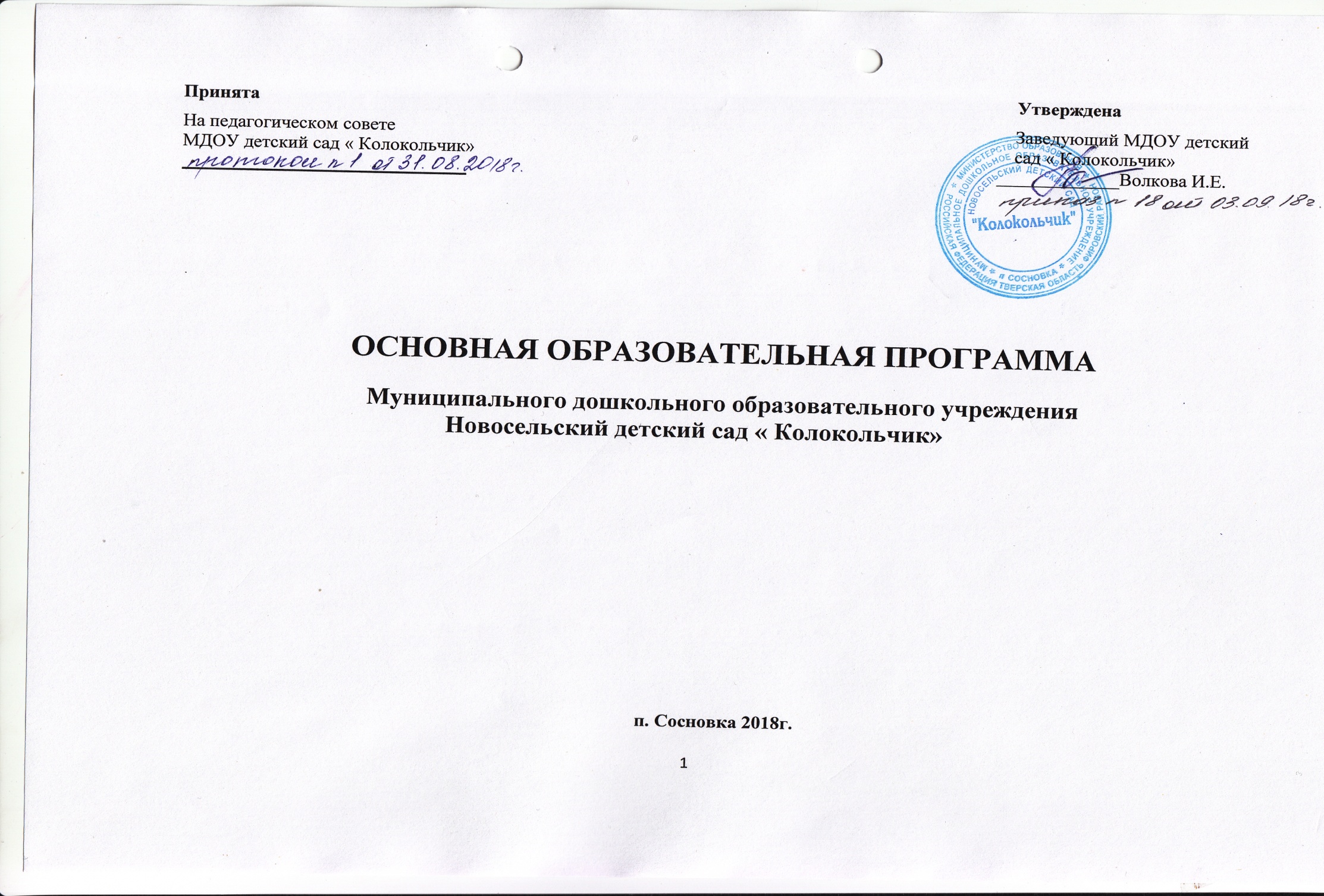                                                                                        ОГЛАВЛЕНИЕПАСПОРТ ПРОГРАММЫ1. Целевой разделПояснительная записка.Основная  образовательная программа  муниципального  дошкольного образовательного учреждения Новосельский детский сад «Колокольчик»  разработана  в соответствии с Федеральным законом от 29 декабря . № 273-ФЗ «Об образовании в Российской Федерации» и Федеральным государственным образовательным стандартом дошкольного образования   (Приказ № 1155 от 17 октября 2013 года),  и сформирована на основе Примерной общеобразовательной программы дошкольного образования «От рождения до школы» под редакцией Н.Е.Вераксы, Т.С.Комаровой, М.А.Васильевой.В работе МДОУ в качестве раздела, формируемого участниками образовательных отношений используется Рабочая программа «Моя семья». Программа разработана на основе Парциальной программы для дошкольных организаций «МОЯ СЕМЬЯ». Автор-составитель Некрасова А.А., канд. пс. наук, доцент, и.о. зав. Кафедрой ГБОУ дополнительного профессионального образования Тверской областной институт усовершенствования учителей.1.2. Цели и задачи реализации Основной образовательной программы                                                                                                                                Цели программы:  создание благоприятных условий для   полноценного проживания ребенком дошкольного детства, формирование основ базовой культуры личности, всестороннее развитие психических и физических качеств в соответствии с возрастными и индивидуальными особенностями, подготовка к жизни в современном обществе, к обучению в школе, обеспечение безопасности жизнедеятельности дошкольника. Для достижения целей Программы первостепенное значение имеют:• забота о здоровье, эмоциональном благополучии и своевременном всестороннем развитии каждого ребенка;• создание в группах атмосферы гуманного и доброжелательного отношения ко всем воспитанникам, что позволяет растить их общительными, добрыми, любознательными, инициативными, стремящимися к самостоятельности и творчеству;• максимальное использование разнообразных видов детской деятельности, их интеграция в целях повышения эффективности воспитательно-образовательного процесса;• творческая организация воспитательно-образовательного процесса;• вариативность использования образовательного материала, позволяющая развивать творчество в соответствии с интересами и наклонностями каждого ребенка;• уважительное отношение к результатам детского творчества;• единство подходов к воспитанию детей в условиях дошкольного образовательного учреждения и семьи;• соблюдение в работе детского сада и начальной школы преемственности, исключающей умственные и физические перегрузки в содержании образования детей дошкольного возраста, обеспечивающей отсутствие давления предметного обучения.Цель и задачи деятельности МДОУ по реализации основной образовательной программы определяются ФГОС дошкольного образования, Уставом МДОУ, реализуемой примерной основной общеобразовательной программой дошкольного образования «От рождения до школы» под редакцией Н.Е. Вераксы, соответствующей ФГОС;Цель реализации основной образовательной программы  дошкольного  образования в соответствии с ФГОС дошкольного образования:- развитие личности детей дошкольного возраста в различных видах общения и деятельности с учетом их возрастных, индивидуальных психологических и физиологических особенностей.Программа направлена на:создание условий развития ребенка, открывающих возможности для его позитивной социализации, его личностного развития, развития инициативы и творческих способностей на основе сотрудничества со взрослыми и сверстниками и соответствующим возрасту видам деятельности;создание развивающей образовательной среды, которая представляет собой систему условий социализации и индивидуализации детей.            Достижение поставленной цели предусматривает решение следующих задач:● охрана и укрепление физического и психического здоровья детей, в том числе их эмоционального благополучия;● обеспечение равных возможностей полноценного развития каждого ребёнка в период дошкольного детства независимо от места проживания, пола, нации, языка, социального статуса, психофизиологических особенностей (в том числе ограниченных возможностей здоровья);● обеспечение преемственности основных образовательных программ дошкольного и начального общего образования;● создание благоприятных условий развития детей в соответствии с их возрастными и индивидуальными особенностями и склонностями развития способностей и творческого потенциала каждого ребёнка как субъекта отношений с самим собой, другими детьми, взрослыми и миром;● объединение обучения и воспитания в целостный образовательный процесс на основе духовно-нравственных и социокультурных ценностей и принятых в обществе правил и норм поведения в интересах человека, семьи, общества;● формирование общей культуры личности воспитанников, развитие их социальных, нравственных, эстетических, интеллектуальных, физических качеств, инициативности, самостоятельности и ответственности ребёнка, формирования предпосылок учебной деятельности;● обеспечение вариативности и разнообразия содержания образовательных программ и организационных форм уровня дошкольного образования, возможности формирования образовательных программ различной направленности с учётом образовательных потребностей и способностей воспитанников;● формирование социокультурной среды, соответствующей возрастным, индивидуальным, психологическим  и физиологическим особенностям детей;● обеспечение психолого-педагогической поддержки семьи и повышения компетентности родителей в вопросах развития и образования, охраны и укрепления здоровья детей;● определение направлений для систематического межведомственного взаимодействия, а также взаимодействия педагогических и общественных объединений (в том числе сетевого).Разработанная программа  предусматривает включение воспитанников в процессы ознакомления с региональными особенностями Тверского края. Основной целью работы  является развитие духовно-нравственной культуры ребенка, формирование ценностных ориентаций средствами традиционной народной культуры родного края, через решение следующих задач:приобщение к истории возникновения родного города знакомство со знаменитыми земляками и людьми, прославившими Тверскую область;формирование представлений о достопримечательностях родного  края (поселка, района); его государственных символах;воспитание любви к родному дому, семье, уважения к родителям и их труду;формирование и развитие познавательного интереса к народному творчеству и миру ремесел в родном крае (поселке, районе)формирование представлений о животном и растительном мире родного края; о Красной книге Тверской области.ознакомление с картой Тверской области (своего поселка, района);1.3    Принципы и подходы   к формированию основной образовательной    программы МДОУ:     Программа построена на позициях гуманно-личностного отношения к ребенку и направлена на его всестороннее развитие, формирование духовных и общечеловеческих ценностей, а также способностей и интегративных качеств. Особая роль в Программе уделяется игровой деятельности как ведущей в дошкольном детстве.Главный критерий отбора программного материала – его воспитательная ценность, высокий художественный уровень используемых произведений культуры (классической и народной – как отечественной, так и зарубежной), возможность развития всесторонних способностей ребенка на каждом этапе дошкольного детства.Принципы:Принцип развивающего образования, в соответствии с которым главной целью дошкольного образования является развитие ребенка.Принцип научной обоснованности и практической применимости.Принцип интеграции содержания дошкольного образования в соответствии с возрастными возможностями и особенностями детей, спецификой и возможностями образовательных областей.Комплексно-тематический принцип построения образовательного процесса. Контингент воспитанниковПервая младшая группа, от 2 до 3 лет – 6 детей;	Вторая младшая группа, от 3 до 4 лет – 6 детей;	Средняя группа, от 4 до 5 лет – 2 детей;	Старшая группа, от 5 до 6 лет – 6 детей;	Подготовительная группа, от 6 до 7 лет – 5 детей. 1.4.  Значимые характеристики, в том числе характеристики особенностей развития детей раннего и дошкольного возраста. Возрастные особенности детей подробно сформулированы в Примерной общеобразовательной программы дошкольного образования            «От рождения до школы» под редакцией Н. Е. Вераксы, Т. С. Комаровой, М. А. Васильевой,с.236 – 250.1.5.  Планируемые результаты освоения Программы    Результатами освоения программы являются целевые ориентиры дошкольного образования, которые представляют собой социально-нормативные возрастные характеристики возможных достижений ребенка.     К целевым ориентирам дошкольного образования относятся следующие социально-нормативные возрастные характеристики возможных достижений ребенка:Целевые ориентиры образования в раннем возрасте:ребенок интересуется окружающими предметами и активно действует с ними; эмоционально вовлечен в действия с игрушками и другими предметами, стремится проявлять настойчивость в достижении результата своих действий;использует специфические, культурно фиксированные предметные действия, знает назначение бытовых предметов (ложки, расчески, карандаша и пр.) и умеет пользоваться ими. Владеет простейшими навыками самообслуживания; стремится проявлять самостоятельность в бытовом и игровом поведении;владеет активной речью, включенной в общение; может обращаться с вопросами и просьбами, понимает речь взрослых; знает названия окружающих предметов и игрушек;стремится к общению со взрослыми и активно подражает им в движениях и действиях; появляются игры, в которых ребенок воспроизводит действия взрослого;проявляет интерес к сверстникам; наблюдает за их действиями и подражает им;проявляет интерес к стихам, песням и сказкам, рассматриванию картинки, стремится двигаться под музыку; эмоционально откликается на различные произведения культуры и искусства;у ребенка развита крупная моторика, он стремится осваивать различные виды движения (бег, лазанье, перешагивание и пр.)Целевые ориентиры на этапе завершения дошкольного образования:ребенок овладевает основными культурными способами деятельности, проявляет инициативу и самостоятельность в разных видах деятельности - игре, общении, познавательно-исследовательской деятельности, конструировании и др.; способен выбирать себе род занятий, участников по совместной деятельности;ребенок обладает установкой положительного отношения к миру, к разным видам труда, другим людям и самому себе, обладает чувством собственного достоинства; активно взаимодействует со сверстниками и взрослыми, участвует в совместных играх. Способен договариваться, учитывать интересы и чувства других, сопереживать неудачам и радоваться успехам других, адекватно проявляет свои чувства, в том числе чувство веры в себя, старается разрешать конфликты;ребенок обладает развитым воображением, которое реализуется в разных видах деятельности, и прежде всего в игре; ребенок владеет разными формами и видами игры, различает условную и реальную ситуации, умеет подчиняться разным правилам и социальным нормам;ребенок достаточно хорошо владеет устной речью, может выражать свои мысли и желания, может использовать речь для выражения своих мыслей, чувств и желаний, построения речевого высказывания в ситуации общения, может выделять звуки в словах, у ребенка складываются предпосылки грамотности;у ребенка развита крупная и мелкая моторика; он подвижен, вынослив, владеет основными движениями, может контролировать свои движения и управлять ими;ребенок способен к волевым усилиям, может следовать социальным нормам поведения и правилам в разных видах деятельности, во взаимоотношениях со взрослыми и сверстниками, может соблюдать правила безопасного поведения и личной гигиены;ребенок проявляет любознательность, задает вопросы взрослым и сверстникам, интересуется причинно-следственными связями, пытается самостоятельно придумывать объяснения явлениям природы и поступкам людей; склонен наблюдать, экспериментировать. Обладает начальными знаниями о себе, о природном и социальном мире, в котором он живет; знаком с произведениями детской литературы, обладает элементарными представлениями из области живой природы, естествознания, математики, истории и т.п.; ребенок способен к принятию собственных решений, опираясь на свои знания и умения в различных видах деятельности.2. СОДЕРЖАТЕЛЬНЫЙ РАЗДЕЛ2.1. Содержание образовательной деятельности  по образовательным областям определяется в соответствии с направлениями развития ребенка, соответствует основным положениям возрастной психологии и дошкольной педагогики и обеспечивает единство воспитательных, развивающих и обучающих целей и задач.       Целостность педагогического процесса в МДОУ обеспечивается реализацией Примерной общеобразовательной программы дошкольного образования «От рождения до школы» под редакцией Н. Е. Вераксы, Т. С. Комаровой, М. А. Васильевой в соответствии с ФГОССодержание психолого-педагогической работы с детьми от 2 месяцев до 1 годаСодержание психолого-педагогической работы с детьми 1 – 2 летОбразовательная деятельность в соответствии с направлениями развития детей от 2 лет до школы(соответствует содержательному разделу примерной общеобразовательной программы дошкольного образования «От рождения до школы» под редакцией Н.Е Вераксы, Т.С.Комаровой, М.А. Васильевой, подразделам «Содержание психолого – педагогической работы с детьми от 2 месяцев до 1 года», «Содержание психолого – педагогической работы с детьми от 1 года до 2 лет», «Образовательная деятельность в соответствии с направлениями развития детей от 2 лет до школы, с.24 – 128.2.2.  Вариативные формы, способы, методы и средства реализации Программы с учетом возрастных и индивидуальных особенностей воспитанниковФормы, способы, методы и средства реализации Программы подбираются с учетом возрастных и индивидуальных особенностей воспитанников, специфики их образовательных потребностей и интересов в разных видах детской деятельности.При реализации образовательной Программы педагог:продумывает содержание и организацию совместного образа жизни детей, условия эмоционального благополучия и развития каждого ребенка;определяет единые для всех детей правила сосуществования детского общества, включающие равенство прав, взаимную доброжелательность и внимание друг к другу, готовность прийти на помощь, поддержать;соблюдает гуманистические принципы педагогического сопровождения развития детей, в числе которых забота, теплое отношение, интерес к каждому ребенку, поддержка и установка на успех, развитие детской самостоятельности, инициативы;осуществляет развивающее взаимодействие с детьми, основанное на современных педагогических позициях: «Давай сделаем это вместе»; «Посмотри, как я это делаю», «Научи меня, помоги мне сделать это»;сочетает совместную с ребенком деятельность (игры, труд, наблюдения и пр.) и самостоятельную деятельность детей;ежедневно планирует образовательные ситуации, обогащающие практический и познавательный опыт детей, эмоции и преставления о мире;создает развивающую предметно-пространственную среду;наблюдает как развиваются самостоятельность каждого ребенка и взаимоотношения детей;сотрудничает с родителями, совместно с ними решая задачи воспитания и развития малышей..В качестве вариативных форм и методов работы с детьми используются:Социально - коммуникативное развитиеПознавательное развитиеРечевое развитиеХудожественно - эстетическое развитиеФизическое развитиеКонкретное содержание указанных образовательных областей зависит от возрастных и индивидуальных особенностей детей, определяется целями и задачами программы и  реализуется в различных видах деятельности (общении, игре, познавательно-исследовательской деятельности - как сквозных механизмах развития ребенка) Проектирование образовательного процесса    в соответствии с контингентом воспитанников, их индивидуальными и возрастными особенностями, состоянием здоровьяОптимальные условия для развития ребенка – это продуманное соотношение свободной, регламентируемой и нерегламентированной (совместная деятельность педагогов и детей и самостоятельная деятельность детей) форм деятельности ребенка   Образовательная деятельность вне организованных занятий обеспечивает максимальный учет особенностей и возможностей ребенка, его интересы и склонности. В течение дня во всех возрастных группах предусмотрен определенный баланс различных видов деятельности:Формы организации  непосредственно-образовательной деятельности:-  для детей с 2 года до 3 лет – подгрупповая;- в дошкольных группах -  подгрупповые, фронтальные Конкретное содержание указанных образовательных областей зависит от возрастных и индивидуальных особенностей детей, определяется целями и задачами программы и  реализуется в различных видах деятельности (общении, игре, познавательно-исследовательской деятельности - как сквозных механизмах развития ребенка)Максимально допустимый объем образовательной нагрузки соответствует санитарно - эпидемиологическим правилам и нормативам СанПиН  2.4.1.3049-13  "Санитарно-эпидемиологические требования к устройству, содержанию и организации режима работы дошкольных образовательных организаций",  утвержденным постановлением Главного государственного санитарного врача Российской Федерации от 15 мая 2013 г. № 26  (зарегистрировано Министерством юстиции Российской Федерации 29 мая 2013 г., регистрационный  № 28564). Для детей в возрасте от 1,5 до 3 лет непосредственно образовательная деятельность составляет не более 1,5 часа  в неделю ( игровая, музыкальная деятельность, общение, развитие движений. Продолжительность непрерывной образовательной деятельности не более 10 минут в первую и вторую половину дня.Максимально допустимый объем недельной образовательной нагрузки, включая реализацию дополнительных образовательных программ, для детей дошкольного возраста составляет: в младшей группе (дети четвертого года жизни) -2 часа 45 мин., в средней группе (дети пятого года жизни) - 4 часа, в старшей группе (дети шестого года жизни) - 6 часов 15 минут, в подготовительной (дети седьмого года жизни) - 8 часов 30 минПродолжительность непрерывной непосредственно образовательной деятельности для детей 4-го года жизни - не более 15 минут, для детей 5-го года жизни - не более 20 минут, для детей 6-го года жизни - не более 25 минутдля детей 7-го года жизни - не более 30 минут.Максимально допустимый объем образовательной нагрузки в первой половине дняв младшей и средней группах не превышает 30 и 40 минут соответственно, в старшей и подготовительной 45 минут и 1, 5 часа соответственно. В середине времени, отведенного на непрерывную образовательную деятельность, проводят физкультминутку. Перерывы между периодами непосредственно образовательной деятельности - не менее 10 минутНепосредственно образовательная деятельность с детьми   старшего дошкольного возраста осуществляется во второй половине дня после дневного сна, но не чаще 2-3 раз в неделю. Ее продолжительность составляет не более 25-30 минут в день. В середине непосредственно образовательной деятельности статического характера проводят физкультминутку.Непосредственно образовательная деятельность физкультурно-оздоровительного и эстетического цикла занимает  не менее 50% общего времени, отведенного на непосредственно образовательную деятельность.Непосредственно-образовательная деятельность, требующая повышенной познавательной активности и умственного напряжения детей, проводится в первую половину дня и в дни наиболее высокой работоспособности (вторник, среда), сочетается с физкультурными и музыкальными занятиямиВ соответствии с Законом «Об образовании»  для воспитанников ДОУ предлагаются дополнительные образовательные услуги, которые организуются в вечернее время 2-3  раза в неделю продолжительностью 25-30 минут (старший возраст)2.4 Особенности образовательной деятельности разных видов и культурных практикСистема физкультурно-оздоровительной работы.Цель: Сохранение и укрепление здоровья детей, формирование у детей, педагогов и родителей ответственности в деле сохранения собственного здоровья.Основные принципы физкультурно-оздоровительной работы:•принцип активности и сознательности;                                                                                                                                                                                                                       - участие   всего   коллектива педагогов и родителей   в поиске   новых,   эффективных  методов и целенаправленной деятельности  по оздоровлению  себя и детей;• принцип научности                                                                                                                                                                                                                                              - подкрепление проводимых  мероприятий, направленныхна укрепление   здоровья,   научно   обоснованными и практически апробированными методиками • принцип   комплексности и интегративности;                                                                                                                                                                                            - решение оздоровительных  задач   в   системе   всего  учебно - воспитательного   процесса и всех видов
деятельности• принцип результативности и преемственности;                                                                                                                                                                                           -   поддержание   связей между возрастными категориями, учет  разноуровневого развития и состояния здоровья• принцип результативности и гарантированности ;                                                                                                                                                                                         - реализация прав детей на получение необходимой помощи и  поддержки, гарантия   положительных результатов  независимо от   возраста и уровня   физического развития.Основные направления  физкультурно-оздоровительной работы1. Создание условийорганизация здоровье сберегающей среды в ДОУобеспечение   благоприятного  течения   адаптации  выполнение   санитарно-гигиенического  режима.2. Организационно-методическое и педагогическое направление пропаганда ЗОЖ и методов оздоровления в коллективе детей, родителей и педагогов изучение передового педагогического, медицинского и социального опыта по оздоровлению детей, отбор и внедрение эффективных технологий и методик систематическое повышение квалификации педагогических кадров составление планов оздоровления  определение показателей   физического развития, двигательной подготовленности, объективных и субъективных критериев здоровья методами  диагностики.3. Физкультурно-оздоровительное направлениерешение оздоровительных задач всеми средствами физической культуры;коррекция отдельных отклонений в физическом и психическом здоровье.4. Профилактическое направление.• проведение обследований   и выявление   патологий;• проведение социальных, санитарных и специальных мер по профилактике и нераспространению   инфекционных заболеваний;• предупреждение   острых заболеваний   методами  неспецифической профилактики;• дегельминтизация;• оказание скорой помощи при неотложных состоянияхСистема оздоровительной работы                                           Модель организации двигательного режима в группах в МДОУВ детском саду выстроена следующая модель физкультурно-оздоровительной деятельности2.5.  Способы и  направления поддержки детской инициативыПрограмма   обеспечивает  полноценное развитие личности детей во всех основных образовательных областях, а именно: в сферах социально-коммуникативного, познавательного, речевого, художественно-эстетического и физического развития личности детей на фоне их эмоционального благополучия и положительного отношения к миру, к себе и к другим людям.Указанные требования направлены на создание социальной ситуации развития для участников образовательных отношений, включая создание образовательной среды, которая:1) гарантирует охрану и укрепление физического и психического здоровья детей;2) обеспечивает эмоциональное благополучие детей;3) способствует профессиональному развитию педагогических работников;4) создает условия для развивающего вариативного дошкольного образования;5) обеспечивает открытость дошкольного образования;6) создает условия для участия родителей (законных представителей) в образовательной деятельности.Психолого-педагогические условия  реализации программы:1) уважение взрослых к человеческому достоинству детей, формирование и поддержка их положительной самооценки, уверенности в собственных возможностях и способностях;2) использование в образовательной деятельности форм и методов работы с детьми, соответствующих их возрастным и индивидуальным особенностям (недопустимость как искусственного ускорения, так и искусственного замедления развития детей);3) построение образовательной деятельности на основе взаимодействия взрослых с детьми, ориентированного на интересы и возможности каждого ребенка и учитывающего социальную ситуацию его развития;4) поддержка взрослыми положительного, доброжелательного отношения детей друг к другу и взаимодействия детей друг с другом в разных видах деятельности;5) поддержка инициативы и самостоятельности детей в специфических для них видах деятельности;6) возможность выбора детьми материалов, видов активности, участников совместной деятельности и общения;7) защита детей от всех форм физического и психического насилия;Условия, необходимые для создания социальной ситуации развития детей, соответствующей специфике дошкольного возраста, предполагают:1) обеспечение эмоционального благополучия через:-непосредственное общение с каждым ребенком;-уважительное отношение к каждому ребенку, к его чувствам и потребностям;2) поддержку индивидуальности и инициативы детей через:-создание условий для свободного выбора детьми деятельности, участников совместной деятельности;-создание условий для принятия детьми решений, выражения своих чувств и мыслей;-недирективную помощь детям, поддержку детской инициативы и самостоятельности в разных видах деятельности (игровой, исследовательской, проектной, познавательной и т.д.);3) установление правил взаимодействия в разных ситуациях:-создание условий для позитивных, доброжелательных отношений между детьми, в том числе принадлежащими к разным национально-культурным, религиозным общностям и социальным слоям, а также имеющими различные (в том числе ограниченные) возможности здоровья;-развитие коммуникативных способностей детей, позволяющих разрешать конфликтные ситуации со сверстниками;-развитие умения детей работать в группе сверстников;4) построение вариативного развивающего образования, ориентированного на уровень развития, проявляющийся у ребенка в совместной деятельности со взрослым и более опытными сверстниками, но не актуализирующийся в его индивидуальной деятельности (далее - зона ближайшего развития каждого ребенка), через:-создание условий для овладения культурными средствами деятельности;-организацию видов деятельности, способствующих развитию мышления, речи, общения, воображения и детского творчества, личностного, физического и художественно-эстетического развития детей;-поддержку спонтанной игры детей, ее обогащение, обеспечение игрового времени и пространства;-оценку индивидуального развития детей;5) взаимодействие с родителями (законными представителями) по вопросам образования ребенка, непосредственного вовлечения их в образовательную деятельность, в том числе посредством создания образовательных проектов совместно с семьей на основе выявления потребностей и поддержки образовательных инициатив семьи.2.6. Особенности взаимодействия педагогического коллектива с семьями воспитанниковУстановления взаимосвязи ДОУ и семьи является решающим условием обновления системы дошкольного образования. Основной целью установления взаимоотношений  ДОУ и семьи является создание единого пространства семья – детский сад, в котором всем участникам педагогического процесса будет комфортно, интересно, безопасно, полезно и эмоционально благополучно.       С целью построения эффективного взаимодействия  семьи и ДОУ педагогическим коллективом  были созданы  следующие условия:Социально-правовые: построение всей работы основывается на федеральных, региональных, муниципальных нормативно-правовых документах, а также с Уставом ДОУ, договорами сотрудничества, регламентирующими и определяющими функции, права и обязанности семьи и дошкольного образовательного учреждения;Информационно-коммуникативными: предоставление родителям возможности быть в курсе реализуемых программ, быть осведомленными в вопросах специфики образовательного процесса, достижений и проблем в развитии ребенка, безопасности его пребывания в ДОУ;Перспективно-целевые: наличие планов работы с семьями  на ближайшую и дальнейшую перспективу, обеспечение прозрачности и доступности для педагогов и родителей в изучении данных планов, предоставление права родителям участвовать в разработке индивидуальных проектов, программ и выборе точек пересечения семьи и ДОУ в интересах развития ребенка;Потребностно-стимулирующие: взаимодействие  семьи и дошкольного образовательного учреждения строится на результатах изучения семьи.  В основу совместной деятельности семьи и дошкольного учреждения заложены следующие принципы:единый подход к процессу воспитания ребёнка;открытость дошкольного учреждения для родителей;взаимное доверие  во взаимоотношениях педагогов и родителей;уважение и доброжелательность друг к другу;дифференцированный подход к каждой семье;равно ответственность родителей и педагогов.На сегодняшний день в ДОУ  осуществляется интеграция общественного и семейного воспитания дошкольников со следующими категориями родителей:                                                                                                                                                                                                                                                                                     - с семьями воспитанников;                                                                                                                                                                                                                                                              - с  будущими родителями.                                                                                                                                                                                                                                                 Задачи:формирование психолого- педагогических знаний родителей;приобщение родителей к участию  в жизни ДОУ; оказание помощи семьям воспитанников в развитии, воспитании и обучении детей; изучение и пропаганда лучшего семейного опыта.Система  взаимодействия  с родителями  включает:ознакомление родителей с результатами работы ДОУ на общих родительских собраниях, анализом участия родительской общественности в жизни ДОУ;ознакомление родителей с содержанием работы  ДОУ, направленной на физическое, психическое и социальное  развитие ребенка;участие в составлении планов: спортивных и культурно-массовых мероприятий, работы Совета ДОУ;обучение конкретным приемам и методам воспитания и развития ребенка в разных видах детской деятельности на семинарах-практикумах, консультациях и открытых занятиях.2.7. Парциальная программа для дошкольных организаций «МОЯ СЕМЬЯ»                                                                                                                 (Часть, формируемая участниками образовательных отношений)ВведениеФормирование семейных ценностей, направленности ребенка на мир семьи включает социальные, целевые, функциональные, организационные и другие аспекты,  то есть охватывает все поколения, пронизывает все стороны жизни. Направленность на мир семьи предполагает наличие значимых ориентаций, интересов и привязанности к родному дому, семье, своему роду, детскому саду и т.д. Недооценка семейных ценностей как важнейших составляющих сознания приводит к ослаблению социально-экономических, духовных и культурных основ развития общества и государства. Этим и определяется приоритетность развития семейных ценностей как основы направленности на мир семьи и выбор психолого-педагогических условий данного процесса. Программа «Моя семья (дошкольный уровень)» (далее – Программа) является частью комплексной программы формирования базовых семейных ценностей, рассчитанной на реализацию последовательно на каждом уровне образования, начиная с дошкольного, и имеющей преемственный характер. Программа может быть реализована как в комплексе, так и как отдельный модуль, как парциальная программа дошкольного образования, относящаяся к части образовательной программы, формируемой участниками образовательных отношений. Программа составлена с учетом региональных особенностей Тверской области (национально-культурных и др.), стимулирует сетевое взаимодействие. Программа рассчитана на дошкольников  старшей и подготовительной групп и их родителей, но может также быть реализована в разновозрастных группах дошкольной организации. Актуальность Программы заключается в следующем:Программа направлена на формирование традиционных семейных ценностей, утрата которых становится всё более заметной в современном обществе; Программа опирается на основные принципы Федерального государственного образовательного стандарта дошкольного образования, в частности на  принцип личностно-развивающего и гуманистического характера взаимодействия взрослых (родителей (законных представителей), педагогических и иных работников Организации) и детей;Программа и все её компоненты полностью соответствует Федеральному государственному образовательному стандарту дошкольного образования.Ι. Целевой разделПояснительная запискаЦели и задачи Программы Цель: 	формирование у детей дошкольного возраста социально-ценностного отношения к семье как первоосновы  принадлежности к народу, Отечеству, а также личностной системы семейных ценностей, воспитанных в духовных и культурных традициях российского народа.Задачи Программы:Обеспечить психолого-педагогическую поддержку семьи и повышение компетентности родителей (законных представителей) в вопросах формирования духовно-нравственных, социокультурных ценностей, охраны и укрепления физического здоровья и психологического благополучия ребенка в семье.Создать условия положительного опыта взаимоотношений в семье,  посредством разнообразных форм работы с дошкольниками и их родителями;Организовать систему отношений с семьей дошкольника, построенную на основе идеи общественного договора, социального партнерства, где дошкольная образовательная организация стала бы площадкой для расширения спектра форм, преодоления стереотипов семейного взаимодействия, обогащения индивидуального и коллективного опыта детей и их родителей.Построить систему работы по формированию у дошкольников семейных традиционных ценностей, учитывающую особенности образовательной деятельности разных видов и культурных практик, региональные особенности, целевые региональные программы.Принципы и подходы к формированию ПрограммыПрограмма сформирована с опорой на принципы, обозначенные федеральным государственным образовательным стандартом дошкольного образования, а именно:1) полноценное проживание ребёнком всех этапов детства (младенческого, раннего и дошкольного возраста), обогащение (амплификация) детского развития; 2) построение образовательной деятельности на основе индивидуальных особенностей каждого ребенка, при котором сам ребенок становится активным в выборе содержания своего образования.3) содействие и сотрудничество детей и взрослых, признание ребенка полноценным участником (субъектом) образовательных отношений; 4) поддержка инициативы детей в различных видах деятельности; 5) сотрудничество детского сада с семьёй; 6) приобщение детей к  традициям семьи, общества и государства; 7) формирование познавательных интересов и познавательных действий ребенка в различных видах деятельности; 8) возрастная адекватность дошкольного образования (соответствие условий, требований, методов возрасту и особенностям развития); 9) учёт этнокультурной ситуации развития детей.10) инвариантность ценностей и целей при вариативности средств реализации и достижения целей Программы. Программа задаёт инвариантные ценности и ориентиры, которые для Организации являются научно-методическими опорами в современном мире разнообразия и неопределенности. При этом Программа оставляет за Организацией право выбора способов их достижения, учитывающих многообразие конкретных социокультурных, географических, условий реализации Программы, разнородность состава групп воспитанников, их особенностей и интересов, запросов родителей (законных представителей), интересов и предпочтений педагогов и т.п.Планируемые результатыВ соответствии с ФГОС ДО специфика дошкольного детства и системные особенности дошкольного образования делают неправомерными требования от ребенка дошкольного возраста конкретных образовательных достижений. Поэтому результаты освоения Программы дошкольниками представлены в виде целевых ориентиров. Целевыми ориентирами Программы на этапе завершения детьми дошкольного образования являются:Формирование у дошкольников установок на здоровый образ жизни, сплочение семьи, получение детьми положительного, эмоционально  опыта семейных взаимодействий, развитие навыков сотрудничества детей и их родителейФормирование патриотических чувств у дошкольников.Формирование нормативного поведения в семье и социумеФормирование у дошкольников потребности в принадлежности к семье как социально значимой группе;Достижения дошкольником целевых ориентиров могут проявляться в самостоятельной, а также в совместной деятельности дошкольника и взрослого через следующие признаки.Умеет слушать взрослого и выполнять его инструкции.Умеет управлять своим поведением.Планирует свои действия на основе первичных ценностных представлений. Умеет применять простейшие приемы управления своими эмоциями в различных ситуациях. Проявляет активность и самостоятельность в получении знаний о мире семьи, умеет «слушать» и «слышать» собеседника.Владеет конструктивными способами взаимодействия с членами семьи ,соблюдает элементарные правила поведения.Способен изменять стиль общения со взрослыми членами семьи и близкими в зависимости от ситуации Проявляет стремление к совместной со взрослыми деятельности Действия соизмеряет с нормами безопасности здорового образа жизни Осознает свое отношения к семье, личностной значимости семейной информации  и событий (для себя, для семьи); Откликается на эмоции близких людей Сопереживает членам семьиЭмоционально реагирует на события в семьеИмеет  устойчивую позитивную позицию по отношению к миру семьи и позитивный образ семьиИспытывает положительные эмоции при признании его семейной «полезности» умеет быть терпеливым;Умеет проявлять доброжелательность Имеет знания о связях мира семьи, таких как «человек-человек», «человек-вещь»;Сформировано представление о себе  как о представителе мира семьи, В случаях затруднений обращается за помощью к взрослому Имеет представления  о значении мира семьи в жизни каждого члена семьи; значении семьи для жизни человека Имеет первичные представления о  мире семьи в целом, о временной перспективе развития семьи, о существующих в семье взаимосвязях и отношениях (между членами семьи, между семьей и миром предметов), и др.;Знает об элементарных нормах семейного взаимодействияРезультаты реализации программы «Моя семья» на дошкольном уровне являются комплексными, а именно касаются не только возможных достижений детей, но и развития и формирования компетенций взрослых участников образовательного и воспитательного процесса (педагогов и родителей), создания условий для формирования семейных ценностей в Организации.Итак, комплексными результатами реализации Программы являются:Повышение эффективности воспитательно-образовательной работы с детьми и построение грамотного общение с их родителями.Повышение психолого-педагогической культуры родителей, изменение взглядов родителей на воспитание ребенка в условиях семьи, развитие педагогической рефлексии, расширение арсенала практических навыков воспитания дошкольниковСближение участников педагогического процесса, эмоциональный комфорт, интеграция разных видов образовательной деятельности и культурных практикУкрепление связи нескольких семейных поколений, познание национально-культурных особенностей регионов, культурных практик, формирование у дошкольников эмоциональной отзывчивости, приучение к трудуУкрепление детско-родительских отношений, развитие навыков совместной деятельности, расширение спектра форм семейного взаимодействия, обогащение индивидуального и коллективного опыта детей и их родителей.Развивающее оценивание качества образовательной деятельности по ПрограммеОценивание качества, т. е. оценивание соответствия образовательной деятельности, реализуемой Организацией, заданным требованиям Стандарта и Программы в дошкольном образовании направлено в первую очередь на оценивание созданных Организацией условий в процессе образовательной деятельности.Система оценки образовательной деятельности, предусмотренная Программой, предполагает оценивание качества условий образовательной деятельности,. включая психолого-педагогические, кадровые, материально-технические, финансовые, информационно-методические, управление Организацией и т. д..Программой не предусматривается оценивание качества образовательной деятельности Организации на основе достижения детьми планируемых результатов освоения Программы.ΙΙ. Содержательный разделОбщие положенияРис 1. Концептуальная схема условий и механизмов формирования семейных ценностей на дошкольном уровнеВ процессе личностного развития ребенка в дошкольном возрасте, значимой частью  является формирование ценностных ориентаций. Происходит реализация механизма развития, выраженного в переходе от субъектной эгоцентричной позиции ребенка, когда другой человек необходим только для реализации ребенком себя как субъекта деятельности. Осуществления собственных желаний, принятия собственных решений, к имеющей противоположный смысл личностной позиции.  Признание ребенком себя как полноправного члена семьи. Эти две позиции характеризуются следующими проявлениями.  Позиция ребенка сопровождается его активностью, иногда переходящей в экспансивное поведение, испытанием пределов своих возможностей во всех сферах жизнедеятельности. Переход к следующей стадии, выражен в преодолении эгоцентризма ребенком. На основе элементарных ценностных представлений, регуляции своего поведения  соблюдения уже не своих интересов, а учета интересов и потребностей другого человека, в том числе и членов семьи. Положительным итогом развития ценностных ориентаций ребенка на дошкольной ступени образования можно считать ситуацию, в которой ребенок, осуществляя нравственный выбор, определяющий его поведение, склоняется к выбору такого поведения.  Это поведение служило бы удовлетворению естественной потребности в принадлежности к семье, выбору между осуществлением собственных сиюминутных желаний, выполнении его требований, но без потери своей субъектности. Такой сложный баланс ценностных ориентаций, определяющих поведение ребенка, может  быть  достигнут только при условии наличия у дошкольника положительного образа семьи.  Процесс формирования семейных ценностей на уровне дошкольного образования выражен механизмом перехода ценностных представлений ребенка.  Для детей дошкольного возраста эгоцентрической позиции, к позиции, в которой семейные ценности впервые становятся для ребенка нормативным регулятором его поведения. Это преодоление эгоцентризма является необходимой предпосылкой, переходным этапом для дальнейшего формирования семейных ценностей на ступени начального образования.Описание образовательной деятельности в соответствии с направлениями развития ребенка, представленными в пяти образовательных областяхРеализация Программы обеспечивается на основе вариативных форм, способов, методов и средств, соответствующих принципам и целям Стандарта и Программы и выбираемых педагогом с учетом многообразия конкретных социокультурных, условий реализации Программы, возраста воспитанников, состава групп, особенностей и интересов детей, запросов родителей (законных представителей).Примером вариативных форм, способов, методов организации образовательной деятельности могут служить такие формы как:образовательные предложения для целой группы (занятия);индивидуальные беседы по ситуации на темы семейной жизни;методы театральной педагогики;тематическое рассказывание;тематическое рисование;разучивание стихов и песен о семье и о родителях;сочинение сказок и фантазирование на заданную тему;подготовка подарков родителям и близким;различные виды игр, в том числе свободная игра, игра-исследование, ролевая, и др. виды игр, подвижные и традиционные народные игры;взаимодействие и общение детей и взрослых и/или детей между собой;проекты различной направленности, прежде всего исследовательские;совместные семейные праздники, развлечения, акции,  режимные моменты;Могут быть реализованы все формы работы с семьей.Младенческий и ранний возрастНа данном этапе Программа не рассчитана на работу с детьми младенческого и раннего возраста.Дошкольный возрастСоциально-коммуникативное развитие имеет ведущее значение в реализации и планируемых результатах Программы. Но, в соответствии с принципом интеграции образовательных областей, при реализации Программы создаются также условия для познавательного, речевого, физического и художественно-эстетического развития.Социально-коммуникативное развитие                                                                                                                                                                                         В области социально-коммуникативного развития ребенка в условиях социализации основными задачами образовательной деятельности являются создание условий:развития положительного отношения ребенка к себе и другим людям;развития коммуникативной и социальной компетентности, в том числе информационно-социальной компетентности;развития игровой деятельности;формирования у дошкольников установок на здоровый образ жизни, сплочение семьи, получение детьми положительного, эмоционально окрашенного опыта семейного взаимодействия, развитие навыков сотрудничества детей и их родителейформирования патриотических чувств у дошкольников.формирования произвольности поведения формирования у дошкольников потребности  к семье и близким;формирования нормативного поведенияВзрослые создают условия для формирования у ребенка положительного самоощущения – уверенности в своих возможностях, в том, что он хороший, его любят.Способствуют развитию у ребенка чувства собственного достоинства, осознанию своих прав и свобод (иметь собственное мнение, выбирать друзей, игрушки, виды деятельности, иметь личные вещи, по собственному усмотрению использовать личное время).Взрослые способствуют развитию положительного отношения ребенка к окружающим его людям: воспитывают уважение и терпимость к другим детям и взрослым в семье. У детей с самого раннего возраста возникает потребность в общении и социальных контактах. Первый социальный опыт дети приобретают в семье, в повседневной жизни, принимая участие в различных семейных событиях. Уклад жизни и ценности семьи оказывают влияние на социально-коммуникативное развитие детей.Способствует развитию у детей чувства личной ответственности, ответственности за другого человека, чувства «общего дела».Учат взаимодействию в коллективе..Взрослые помогают детям распознавать эмоциональные переживания и состояния окружающих. Способствуют формированию у детей представлений о добре и зле, обсуждая с ними различные ситуации из жизни, из рассказов, сказок. Обращают внимание на проявления щедрости, жадности, честности, лживости, злости, доброты и др.,создавая условия освоения ребенком этических правил и норм поведения.Взрослые предоставляют детям возможность выражать свои переживания, чувства, взгляды, убеждения и выбирать способы их выражения, исходя из имеющегося у них опыта.Интерес и внимание членов семьи к многообразным проявлениям ребенка, его интересам и склонностям повышает его доверие к себе, веру в свои силы. Взрослые способствуют развитию у детей социальных навыков: при возникновении конфликтных ситуаций не вмешиваются, позволяя детям решить конфликт самостоятельно и помогая им только в случае необходимости. В различных социальных ситуациях дети учатся договариваться, соблюдать очередность, устанавливать контакты. Взрослые создают условия для свободной игры детей, организуют и поощряют участие детей в сюжетно-ролевых, дидактических, развивающих играх и других игровых формах; поддерживают творческую импровизацию в игре. Используют дидактические игры и игровые приемы в разных видах деятельности и при выполнении режимных моментов.Познавательное развитиеВ области познавательного развития ребенка основными задачами образовательной деятельности являются создание условий для:– развития любознательности, познавательной активности, познавательных способностей детей; развития представлений в разных сферах знаний об окружающей действительности, в том числе о виртуальной среде, о возможностях и рисках Интернета.- формирования первичных представлений о мире семьи в целом, о временной перспективе развития семьи, о существующих в семье взаимосвязях и отношениях  о норме поведения в семье(между членами семьи, между семьей и миром предметов), и др.;- умения ребенка в случаях затруднений обращается за помощью к взрослому -формирования представления о себе  как о представителе мира семьи, - проявления активности и самостоятельности в получении знаний о мире семьи.Взрослые создают насыщенную предметно-пространственную среду, стимулирующую познавательный интерес детей, исследовательскую активность.Взрослые создают возможности для развития у детей общих представлений об окружающем мире, о себе, других людях, в том числе общих представлений о связях мира семьи, о значении семьи в жизни человека, об элементарных правилах семейного взаимодействия. Взрослые читают книги, проводят беседы, экскурсии, организуют просмотр фильмов, иллюстраций познавательного содержания и предоставляют информацию в других формах. Побуждают детей задавать вопросы, рассуждать, строить гипотезы относительно обсуждаемых ситуаций.Усвоение детьми ценностей, норм и правил, принятых в семье и обществе, лучше всего происходит при непосредственном участии детей в жизни семьи, в практических ситуациях, предоставляющих поводы и темы для дальнейшего обсуждения.Широкие возможности для познавательного развития предоставляет свободная игра.Следуя интересам и игровым потребностям детей, взрослые создают для нее условия, поддерживают игровые (ролевые) действия, при необходимости предлагают варианты развертывания сюжетов, в том числе связанных с семьей, а также с правилами поведения и ролями людей в семье.Речевое развитиеВ области речевого развития ребенка основными задачами образовательной деятельности является создание условий для:– формирования основы речевой и языковой культуры, совершенствования разных сторон речи ребенка;– приобщения детей к культуре чтения художественной литературы.В сфере совершенствования разных сторон речи ребенкаРечевое развитие ребенка связано с умением вступать в коммуникацию с другими людьми, умением слушать, воспринимать речь говорящего и реагировать на нее собственной речью, адекватными эмоциями, то есть тесно связано с социально-коммуникативным развитием. Полноценное речевое развитие помогает дошкольнику устанавливать контакты, делиться впечатлениями. Оно способствует взаимопониманию, разрешению конфликтных ситуаций, регулированию речевых действий. Речь как важнейшее средство общения позволяет каждому ребенку участвовать в беседах, играх, проектах, спектаклях, занятиях и др., проявляя при этом свою индивидуальность. Педагоги должны стимулировать общение, сопровождающее различные виды деятельности детей, например, поддерживать обмен мнениями по поводу детских рисунков, рассказов и т. д.Овладение речью (диалогической и монологической) происходит естественным образом в процессе коммуникации: во время обсуждения детьми (между собой или со взрослыми) содержания, которое их интересует, действий, в которые они вовлечены. Таким образом, стимулирование речевого развития является сквозным принципом ежедневной педагогической деятельности во всех образовательных областях.Взрослые создают возможности для формирования и развития звуковой культуры, образной, интонационной и грамматической сторон речи, фонематического слуха, правильного звукопроизношения, поощряют разучивание стихотворений, скороговорок, чистоговорок, песен; организуют речевые игры, стимулируют словотворчество.В сфере приобщения детей к культуре чтения литературных произведенийВзрослые читают детям книги, стихи, содержательно связанные с основными задачами Программы (формированием семейных ценностей), вспоминают содержание и обсуждают вместе с детьми прочитанное, способствуя пониманию, в том числе на слух. Детям, которые хотят читать сами, предоставляется такая возможность.У детей активно развивается способность к использованию речи в повседневном общении, а также стимулируется использование речи в области познавательно-исследовательского, художественно-эстетического, социально-коммуникативного и других видов развития.Речевому развитию способствуют наличие в развивающей предметно-пространственной среде открытого доступа детей к различным литературным изданиям, предоставление места для рассматривания и чтения детьми соответствующих их возрасту книг, наличие других дополнительных материалов, например плакатов и картин, рассказов в картинках, аудиозаписей литературных произведений и песен, а также других материалов.Художественно-эстетическое развитиеВ области художественно-эстетического развития ребенка основными задачами образовательной деятельности являются создание условий :– развития у детей интереса к эстетической стороне действительности, ознакомления с разными видами и жанрами искусства (словесного, музыкального, изобразительного), в том числе народного творчества, содержательно связанных с основной задачей Программы (формирование семейных ценностей);– развития способности к восприятию музыки, художественной литературы, фольклора; приобщения к разным видам художественно-эстетической деятельности, развития потребности в творческом самовыражении, инициативности и самостоятельности в воплощении художественного замысла.Взрослые способствуют накоплению у детей сенсорного опыта, обогащению чувственных впечатлений, развитию эмоциональной отзывчивости на красоту природы и рукотворного мира, сопереживания персонажам художественной литературы и фольклора.Взрослые знакомят детей с классическими произведениями литературы, живописи, музыки, театрального искусства, произведениями народного творчества, рассматривают иллюстрации в художественных альбомах, организуют экскурсии в музеи, демонстрируют фильмысодержания, связанного с формированием семейных ценностей, обращаются к другим источникам художественно-эстетической информации.Физическое развитиеВ области физического развития ребенка основными задачами образовательной деятельности являются создание условий:– становления у детей ценностей здорового образа жизни;В сфере становления у детей ценностей здорового образа жизниВзрослые способствуют развитию у детей ответственного отношения к своему здоровью.Они рассказывают детям о том, что может быть полезно и что вредно для их организма, помогают детям осознать пользу здорового образа жизни, соблюдения его элементарных норм и правил, в том числе правил здорового питания, закаливания и пр. Взрослые способствуют формированию полезных навыков и привычек, нацеленных на поддержание собственного здоровья.. Создают возможности для активного участия детей в оздоровительных мероприятиях.Взрослые организуют совместные с членами семьи воспитанников спортивные игры в помещении и на воздухе, спортивные праздники; развивают у детей интерес к различным видам спорта, предоставляют детям возможность кататься на коньках, лыжах, ездить на велосипеде, плавать, заниматься другими видами двигательной активности.ΙΙΙ. Организационный разделПсихолого-педагогические условия, обеспечивающие развитие ребенкаВ соответствии с ФГОС ДОУ,  для успешной реализации Программы должны быть обеспечены следующие психолого-педагогические условия:1) уважение взрослых к человеческому достоинству детей, формирование 
и поддержка их положительной самооценки, уверенности в собственных возможностях и способностях;2) использование в образовательной деятельности форм и методов работы с детьми, соответствующих их возрастным и индивидуальным особенностям (не допустимость, как искусственного ускорения, так и искусственного замедления развития детей);3) построение образовательной деятельности на основе взаимодействия взрослых с детьми, ориентированного на интересы и возможности каждого ребёнка и учитывающего социальную ситуацию его развития;4) поддержка взрослыми положительного, доброжелательного отношения детей друг к другу и взаимодействия детей друг с другом в разных видах деятельности; 5) поддержка инициативы и самостоятельности детей в специфических для них видах деятельности;6) возможность выбора детьми материалов,  видов активности, участников совместной деятельности и общения;7) защита детей от всех форм физического и психического насилия; 8) поддержка родителей (законных представителей) в воспитании детей, охране и укреплении их здоровья, вовлечение семей непосредственно в образовательную деятельность. Организация развивающей предметно-пространственной средыПредметно-пространственная среда, должна быть (п. 3.3.4. ФГОС ДО):Содержательно-насыщеннойТрансформируемойПолифункциональнойВариативнойДоступнойБезопасной Для познавательно-исследовательской деятельности в рамках реализации Программы игровые комнаты групп рекомендуется оснастить:Образно-символический материал (картинки, карточки, лото, календари)Материалы, учитывающие интересы мальчиков и девочек.Нормативно-знаковый материал.Настольные.Справочная литература.Для коммуникативной деятельности:Картотека словесных игрНормативно-знаковый материалТаблицы для заучивания стихов.Художественная литература для чтения детям и чтения самими детьми.Картины, иллюстративный материал, плакаты для рассматривания.Игры-забавы.Для восприятия художественной литературы и фольклора:Художественная литература для чтения детям и чтения самими детьмиАудио и видеозаписи литературных произведенийОбразно-символический материалРазличные виды театров.Ширма для кукольного театраДетские театральные костюмыИгрушки-персонажиИгрушки-предметы оперированияКартотеки потешек, загадок, пословиц на семейную тематику.Для игровой деятельностиИгрушки-персонажи и ролевые атрибуты  (в частности, для сюжетно-ролевых игр «Семья», «Поликлиника», «Магазин» и т.д.)Игрушки-предметы оперированияМаркеры игрового пространства (детская, кукольная мебель, предметы быта)Полифункциональные материалы.Строительный материал.Конструкторы.Этнокалендарь.Фотоальбомы воспитанников.Коллекции.Нормативно-знаковый материал.Дидактические наборы соответствующей тематикиХудожественная литература.                                                                                                                                                                                                            Образно-символический материалНастольно-печатные игры (лото)Материалы, учитывающие интересы мальчиков и девочек.Кадровые условия реализации ПрограммыУсловием качественной реализации Программы является её непрерывное сопровождение педагогическими и учебно-воспитательными работниками в течение всего времени её реализации в Организации или группе.Должностной состав и количество работников, необходимых для реализации и обеспечения реализации Программы определяются её целями и задачами, а также особенностями развития детей.Планирование образовательной деятельностиПрограмма не предусматривает жесткого регламентирования образовательного процесса и календарного планирования образовательной деятельности, оставляя педагогам Организации пространство для гибкого планирования их деятельности, исходя из условий образовательной деятельности, потребностей, возможностей и готовностей, интересов и инициатив воспитанников и их семей, педагогов и других сотрудников Организации.Представленный вариант годового планирования реализации Программы является лишь примерным и может быть изменен педагогами Организации в соответствии с условиями, контингентом воспитанников, потребностями субъектов образовательного процесса.Тематическое планированиеПеречень литературных источниковАрнаутова Е. Методы обогащения воспитательного опыта родителей // Дошкольное воспитание. 2002. N 9. С. 52 - 58. Белоногова Г., Хитрова Л. Педагогические знания - родителям // Дошкольное воспитание. 2003. N 1. С. 82 - 92. Буре Р.С. Дружные ребята. Воспитание гуманных чувств  и отношений  у дошкольников – М. «Просвещение».2004Далинина Т. Современные проблемы взаимодействия дошкольного учреждения с семьей // Дошкольное воспитание. 2000. N 1. - С. 41 - 49. Доронова Т. Н. Взаимодействие дошкольного учреждения с родителями // Дошкольное воспитание. 2004. N 1. - С. 60 - 68. Доронова Т. Н. О взаимодействии дошкольного образовательного учреждения с семьей на основе единой программы для родителей и воспитателей <Из детства - в отрочество> // Дошкольное воспитание. 2000. N 3. - С. 87 - 91. Закон Российской Федерации Об образовании..  Федеральный государственный стандарт дошкольного образования, 20132.4.Коррекционная и инклюзивная педагогика.В случае организации инклюзивного образования по основаниям, не связанным с ограниченными возможностями здоровья детей, выделение данного раздела не является обязательным; в случае же его выделения содержание данного раздела определяется организацией самостоятельно.3.Организационный раздел. 3.1    Материально-технические условия реализации основной образовательной программы Оборудование помещений соответствует действующим СанПиН.  Мебель соответствует росту и возрасту детей, игрушки – обеспечивают максимальный для данного возраста развивающий эффект.Обеспечение образовательного процесса оборудованными учебными кабинетами, объектами для проведения практических занятий, объектами физической культуры и спорта по заявленным образовательным программамНормативные документы, регламентирующие отбор оборудования, учебно-методических и игровых материалов Нормативно-правовой базой для отбора оборудования, учебно-методических и игровых материалов являются:-концепция содержания непрерывного образования (дошкольное и начальное звено), утв. Федеральным координационным советом по общему образованию Министерства образования РФ от 17.06.2003; -Санитарно-эпидемиологические правила и нормативы "Санитарно-эпидемиологические требования к устройству, содержанию и организации режима работы дошкольных образовательных учреждений. СанПиН 2.4.1.124903", утв. постановлением Главного государственного санитарного врача России от 26.03.2003 № 24; -письмо Минобразования России от 15.03.2004 № 035146ин/1403 «О направлении Примерных требований к содержанию развивающей среды детей дошкольного возраста, воспитывающихся в семье»; -письмо Минобразования России от 17.05.1995 № 61/1912 "О психолого-педагогических требованиях к играм и игрушкам в современных условиях" (вместе с Порядком проведения психолого-педагогической экспертизы детских игр и игрушек, Методическими указаниями к психолого-педагогической экспертизе игр и игрушек, Методическими указаниями для работников дошкольных образовательных учреждений "О психолого-педагогической ценности игр и игрушек"); -Концепция построения развивающей среды в дошкольном учреждении (авторы В.А. Петровский, Л.М. Кларина, Л.А. Смывина, Л.П. Стрелкова, 1993 г.); -Концепция дошкольного воспитания (авторы В.В. Давыдов, В.А. Петровский, 1989 г.). 3.2. Обеспечение методическими рекомендациями и средствами обучения и воспитания.Младшая группа:1. Веракса Н.Е., Комарова Т.С., Васильева М.А.    «От рождения до школы»  программа дошкольного образования. –  М.: Мозаика-Синтез, 20142. Гербова В.В. Занятия по развитию речи в первой младшей группе детского сада 3. Губанова Н.Ф. Развитие игровой деятельности. Система работы в первой младшей группе детского сада. – М.: МОЗАИКА-СИНТЕЗ, 2010. – 128с. 4. Лайзане С. Л. Физическая культура для малышей. – М., 2007. 5. Лыкова И.А. Изобразительная деятельность в детском саду. Первая младшая группа. (Образовательная область «Художественно-эстетическое развитие»): учебно-методическое пособие. – М.: Издательский дом «Цветной мир», 2014. – 144с., перераб и доп. 6. Новоселова С. Л. Дидактические игры и занятия с детьми раннего возраста. – М., 1985. 7. Помораева И.А., Позина В.А. Формирование элементарных математических представлений. Вторая группа раннего возраста. – М.: МОЗАИКА-СИНТЕЗ, 2015. – 48с. 8. Пилюгина Э.Г. Воспитание сенсорной культуры. – М., 2007. Средняя группа:                                                                                                                                                                                                                                                          1. Веракса Н.Е., Комарова Т.С., Васильева М.А.    «От рождения до школы»  программа дошкольного образования. –  М.: Мозаика-Синтез, 2014.            . 2.Гербова В.В.   Развитие речи в детском саду Средняя группа. - М.: Мозаика-Синтез, 2016. 3. Денисова Д.,  Дорожин Ю.  Прописи для малышей. Средняя группа. Рабочие тетради к программе «От рождения до школы» . - М.: Мозаика-Синтез, 2011. 4. Денисова Д.,  Дорожин Ю.  Математика  для малышей. Средняя группа. Рабочие тетради к программе «От рождения до школы». - М.: Мозаика-Синтез, 2011. 5. Дыбина О.В.  Ознакомление с предметным и социальным окружением. Средняя группа. - М.: Мозаика-Синтез, 2016. 6. Дыбина О.В.  Что было до…: Игры – путешествия в прошлое предметов. – М.: ТЦ «Сфера», 2001.7. Карепова Т.Г.  Формирование здорового образа жизни у дошкольников: Планирование, система работы. – Волгоград: Учитель, 2014.8. Коломеец Н.В.  Формирование культуры безопасного поведения у детей 3-7 лет: «Азбука безопасности». – Волгоград: Учитель, 2015.9. Куцакова Л.В.  Конструирование и художественный труд в детском саду: Программа и конспекты занятий. – М.: ТЦ «Сфера», 2016.10. Молодова Л.П.   Игровые экологические занятия с детьми: Учебно-методическое пособие для воспитателей детского сада и учителей. – Мн.: «Асар» 1995.11. Пензулаева Л.И.  Физическая культура в детском саду: Средняя группа. - М.: Мозаика-Синтез, 2017. 12. Помораева И.А., Позина В.А.  Формирование элементарных математических представлений: Средняя группа. –  М.: Мозаика-Синтез, 2016.13. Тарловская Н.Ф.  Обучение детей дошкольного возраста конструированию и ручному труду: Книга для воспитателей детского сада и родителей. – М.:  Просвещение;  Владос, 1994.14. Интернет-ресурсыСтаршая группа:1. Веракса Н.Е., Комарова Т.С., Васильева М.А.    «От рождения до школы» программа дошкольного образования. –  М.: Мозаика-Синтез, 2014.2. Гербова В.В.   Развитие речи в детском саду Старшаягруппа. - М.: Мозаика-Синтез, 2016. 3. Дыбина О.В.  Ознакомление с предметным и социальным окружением. Старшая группа. - М.: Мозаика-Синтез, 2016. 4. Дыбина О.В.  Что было до…: Игры – путешествия в прошлое предметов. – М.: ТЦ «Сфера», 2001.5. Карепова Т.Г.  Формирование здорового образа жизни у дошкольников: Планирование, система работы. – Волгоград: Учитель, 2014.6. Коломеец Н.В.  Формирование культуры безопасного поведения у детей 3-7 лет: «Азбука безопасности». – Волгоград: Учитель, 2015.7. Куцакова Л.В.  Конструирование и художественный труд в детском саду: Программа и конспекты занятий. – М.: ТЦ «Сфера», 2016.8. Молодова Л.П.   Игровые экологические занятия с детьми: Учебно-методическое пособие для воспитателей детского сада и учителей. – Мн.: «Асар» 1995.9. Пензулаева Л.И.  Физическая культура в детском саду: Старшая группа. - М.: Мозаика-Синтез, 2017. 10. Помораева И.А., Позина В.А.  Формирование элементарных математических представлений: Старшая группа. –  М.: Мозаика-Синтез, 2016.11. Тарловская Н.Ф.  Обучение детей дошкольного возраста конструированию и ручному труду: Книга для воспитателей детского сада и родителей. – М.:  Просвещение;  Владос, 1994.14. Интернет-ресурсыПодготовительная группа:Веракса Н.Е., Комарова Т.С., Васильева М.А.    «От рождения до школы» программа дошкольного образования. –  М.: Мозаика-Синтез, 2014.Гербова В.В.   Развитие речи в детском саду Средняя группа. - М.: Мозаика-Синтез, 2016.  Дыбина О.В.  Ознакомление с предметным и социальным окружением. Средняя группа. - М.: Мозаика-Синтез, 2016. Дыбина О.В.  Что было до…: Игры – путешествия в прошлое предметов. – М.: ТЦ «Сфера», 2001.Карепова Т.Г.  Формирование здорового образа жизни у дошкольников: Планирование, система работы. – Волгоград: Учитель, 2014.Коломеец Н.В.  Формирование культуры безопасного поведения у детей 3-7 лет: «Азбука безопасности». – Волгоград: Учитель, 2015.Куцакова Л.В.  Конструирование и художественный труд в детском саду: Программа и конспекты занятий. – М.: ТЦ «Сфера», 2016.Маханёва М.Д.    Обучение грамоте детей 5-7 лет. Методическое пособие. – М.: ТЦ «Сфера», 2018Молодова Л.П.   Игровые экологические занятия с детьми: Учебно-методическое пособие для воспитателей детского сада и учителей. – Мн.: «Асар» 1995.Пензулаева Л.И.  Физическая культура в детском саду: Средняя группа. - М.: Мозаика-Синтез, 2017. Помораева И.А., Позина В.А.  Формирование элементарных математических представлений: Средняя группа. –  М.: Мозаика-Синтез, 2016.Тарловская Н.Ф.  Обучение детей дошкольного возраста конструированию и ручному труду: Книга для воспитателей детского сада и родителей. – М.:  Просвещение;  Владос, 1994.      3.3 Организация режима пребывания и жизнедеятельности воспитанников в образовательном учреждении. Ежедневная организация жизни и деятельности детейРежим работы детского сада установлен Учредителем, исходя из потребности семьи и возможностей бюджетного финансирования детского сада, и является следующим:-рабочая неделя – пятидневная;-длительность работы детского сада – 10.5 часов;-ежедневный график работы детского сада с 7.00 до 17.30 часов;Учебный год в детском саду начинается с 1 сентября и заканчивается 31 мая. В летние месяцы проводится оздоровительная работа с детьми. Ежедневная организация жизни и деятельности детей осуществляется с учетом:построения образовательного процесса на адекватных возрасту формах работы с детьми: основной формой работы с детьми дошкольного возраста и ведущим видом деятельности для них является игра;решения программных образовательных задач в совместной деятельности взрослого и детей и самостоятельной деятельности детей не только в рамках занятий, но и при проведении режимных моментов в соответствии со спецификой дошкольного образования.  Основные принципы построения режима дня:Режим дня выполняется на протяжении всего периода пребывания детей в дошкольном учреждении, сохраняя последовательность, постоянство и постепенность.Соответствие   правильности построения режима дня возрастным психофизиологическим особенностям дошкольника.  Поэтому в ДОУ для каждой возрастной группы определен свой режим дня.  В детском саду выделяют следующее возрастное деление детей по группам:Режим дня является примерным, его можно корректировать с учетом особенностей работы дошкольного учреждения, контингента детей, времени года, длительности светового дня.Режим дня детей МДОУ в холодный период года (сентябрь – май)Режим дня детей МДОУ   в теплый   период года (июнь – август)При осуществлении режимных моментов необходимо учитывать индивидуальные особенности детей (длительность сна, вкусовые предпочтения, темп деятельности и т. д.). Чем ближе к индивидуальным особенностям ребенка режим детского сада, тем комфортнее он себя чувствует, тем лучше его настроение и выше активность.3.4.Особенности традиционных событий, праздников, мероприятийВ основе лежит комплексно-тематическое планирование образовательной работы в ДОУ	Цель: построение  воспитательно–образовательного процесса, направленного  на  обеспечение единства  воспитательных, развивающих и обучающих целей и задач,  с учетом интеграции  на необходимом и достаточном материале, максимально приближаясь к разумному «минимуму» с учетом  контингента воспитанников, их индивидуальных и возрастных  особенностей, социального заказа родителей.	Организационной основой реализации комплексно-тематического принципа построения программы  являются примерные темы (праздники, события, проекты),  которые ориентированы на все направления развития ребенка дошкольного возраста и посвящены различным сторонам человеческого бытия, а так же вызывают личностный интерес детей к:•явлениям нравственной жизни ребенка 	                                                                                                                                                                        •окружающей природе	• миру искусства и литературы •традиционным для семьи, общества и государства праздничным событиям•событиям, формирующим чувство гражданской принадлежности ребенка (родной город,  День народного единства, День защитника Отечества и др.)•сезонным явлениям •народной культуре и  традициям.Тематический принцип построения образовательного процесса позволил  ввести региональные и культурные компоненты, учитывать приоритет дошкольного учреждения.Построение всего образовательного процесса вокруг одного центрального блока дает большие возможности для развития детей. Темы помогают организовать информацию оптимальным способом. У дошкольников появляются многочисленные возможности для практики, экспериментирования, развития основных навыков, понятийного мышления.Введение похожих тем в различных возрастных группах обеспечивает достижение единства образовательных целей и преемственности в детском развитии на протяжении всего дошкольного возраста, органичное развитие детей в соответствии с их индивидуальными возможностями.В каждой возрастной группе выделен блок, разделенный на несколько тем. Одной теме уделяется не менее одной недели. Тема отражается  в подборе материалов, находящихся в группе    и уголках развития.Формы подготовки  и реализации тем  носят интегративный  характер, то есть позволяют решать задачи психолого-педагогической работы нескольких образовательных областей.3.5 Организация  развивающей предметно-пространственной средыОбразовательная среда в детском саду предполагает специально созданные условия, такие, которые необходимы для полноценного проживания ребенком дошкольного детства. Под предметно-развивающей средой понимают определенное пространство, организационно оформленное и предметно насыщенное, приспособленное для удовлетворения потребностей ребенка в познании, общении, труде, физическом и духовном развитии в целом. Современное понимание предметно-пространственной среды включает в себя обеспечение активной жизнедеятельности ребенка, становления его субъектной позиции, развития творческих проявлений всеми доступными, побуждающими к самовыражению средствами.Основные требования к организации предметно-пространственной средыРазвивающая предметно-пространственная среда дошкольной организации должна быть:• содержательно-насыщенной, развивающей;• трансформируемой;• полифункциональной;• вариативной;• доступной;• безопасной;• здоровьесберегающей;• эстетически-привлекательной.Основные принципы организации предметно-пространственной средыОборудование помещений дошкольного учреждения должно быть безопасным, здоровьесберегающим, эстетически привлекательным и развивающим. Мебель должна соответствовать росту и возрасту детей, игрушки — обеспечивать максимальный для данного возраста развивающий эффект.Развивающая предметно-пространственная среда должна быть насыщенной, пригодной для совместной деятельности взрослого и ребенка и самостоятельной деятельности детей, отвечающей потребностям детского возраста. Пространство группы следует организовывать в виде хорошо разграниченных зон («центры», «уголки», «площадки»), оснащенных большим количеством развивающих материалов (книги, игрушки, материалы для творчества, развивающее оборудование и пр.). Все предметы должны быть доступны детям.Подобная организация пространства позволяет дошкольникам выбирать интересные для себя занятия, чередовать их в течение дня, а педагогу дает возможность эффективно организовывать образовательный процесс с учетом индивидуальных особенностей детей.Оснащение уголков должно меняться в соответствии с тематическим планированием образовательного процесса.В качестве центров развития могут выступать:• уголок для сюжетно-ролевых игр;• уголок ряженья (для театрализованных игр);• книжный уголок;• зона для настольно-печатных игр;• выставка (детского рисунка, детского творчества и т. д.);• уголок природы (наблюдений за природой);• спортивный уголок;• уголки для разнообразных видов самостоятельной деятельности детей — конструктивной, изобразительной, музыкальной и др.;• игровой уголок (с игрушками, строительным материалом).Развивающая предметно-пространственная среда должна обеспечивать доступ к объектам природного характера; побуждать к наблюдениям на участке детского сада (постоянным и эпизодическим) за ростом растений, участию в элементарном труде, проведению опытов и экспериментов с природным материалом. Развивающая предметно-пространственная среда должна организовываться как культурное пространство, которое оказывает воспитывающее влияние на детей (изделия народного искусства, репродукции,портреты великих людей, предметы старинного быта и пр.). 4.ДОПОЛНИТЕЛЬНЫЙ РАЗДЕЛКРАТКАЯ  ПРЕЗЕНТАЦИЯ  ОБРАЗОВАТЕЛЬНОЙ  ПРОГРАММЫВозрастные и индивидуальные особенности детей. Основная образовательная программа ДОУ охватывает возраст детей от 1,5 года до 7 лет. Программа обеспечивает развитие личности детей дошкольного возраста в различных видах общения и деятельности с учетом их возрастных, индивидуальных психологических и физиологических особенностей.Программа направлена на:создание условий развития ребенка, открывающих возможности для его позитивной социализации, его личностного развития, развития инициативы и творческих способностей на основе сотрудничества со взрослыми и сверстниками и соответствующим возрасту видам деятельности;на создание развивающей образовательной среды, которая представляет собой систему условий социализации и индивидуализации детей.Строится основная образовательная программа на Примерной программе, утвержденной Минобрнаукой РФ:- Примерная основная общеобразовательная программа дошкольного образования «От рождения до школы» под редакцией Н.Е. Вераксы, Т.С. Комаровой, М.А. Васильевой. – М.: Мозаика-Синтез 2014 год.Содержание Программы  охватывает следующие образовательные области: - социально-коммуникативное развитие;  -познавательное развитие;- речевое развитие;  -художественно-эстетическое развитие;  -физическое развитие. Социально-коммуникативное развитие направлено на усвоение норм и ценностей, принятых в обществе, включая моральные и нравственные ценности; развитие общения и взаимодействия ребенка со взрослыми и сверстниками; становление самостоятельности, целенаправленности и саморегуляции собственных действий; развитие социального и эмоционального интеллекта, эмоциональной отзывчивости, сопереживания, формирование готовности к совместной деятельности со сверстниками, формирование уважительного отношения и чувства принадлежности к своей семье и к сообществу детей и взрослых в Организации; формирование позитивных установок к различным видам труда и творчества; формирование основ безопасного поведения в быту, социуме, природе.Познавательное развитие предполагает развитие интересов детей, любознательности и познавательной мотивации; формирование познавательных действий, становление сознания; развитие воображения и творческой активности; формирование первичных представлений о себе, других людях, объектах окружающего мира, о свойствах и отношениях объектов окружающего мира (форме, цвете, размере, материале, звучании, ритме, темпе, количестве, числе, части и целом, пространстве и времени, движении и покое, причинах и следствиях и др.), о малой родине и Отечестве, представлений о социокультурных ценностях нашего народа, об отечественных традициях и праздниках, о планете Земля какобщемдоме людей, об особенностях ее природы, многообразии стран и народов мира.Речевое развитие включает владение речью как средством общения и культуры; обогащение активного словаря; развитие связной, грамматически правильной диалогической и монологической речи; развитие речевого творчества; развитие звуковой и интонационной культуры речи, фонематического слуха; знакомство с книжной культурой, детской литературой, понимание на слух текстов различных жанров детской литературы; формирование звуковой аналитико-синтетической активности как предпосылки обучения грамоте.Художественно-эстетическое развитие предполагает развитие предпосылок ценностно-смыслового восприятия и понимания произведений искусства (словесного, музыкального, изобразительного), мира природы; становление эстетического отношения к окружающему миру; формирование элементарных представлений о видах искусства; восприятие музыки, художественной литературы, фольклора; стимулирование сопереживания персонажам художественных произведений; реализацию самостоятельной творческой деятельности детей (изобразительной, конструктивно-модельной, музыкальной и др.)Физическое развитие включает приобретение опыта в следующих видах деятельности детей: двигательной, в том числе связанной с выполнением упражнений, направленных на развитие таких физических качеств, как координация и гибкость; способствующих правильному формированию опорно-двигательной системы организма, развитию равновесия, координации движения, крупной и мелкой моторики обеих рук, а также с правильным, не наносящем ущерба организму, выполнением основных движений (ходьба, бег, мягкие прыжки, повороты в обе стороны), формирование начальных представлений о некоторых видах спорта, овладение подвижными играми с правилами; становление целенаправленности и саморегуляции в двигательной сфере; становление ценностей здорового образа жизни, овладение его элементарными нормами и правилами (в питании, двигательном режиме, закаливании, при формировании полезных привычек и др.).   Виды деятельности в ДОУ для детей дошкольного возрастаИгровая, коммуникативная (общение и взаимодействие со взрослыми и сверстниками), познавательно-исследовательская (исследования объектов окружающего мира и экспериментирования с ними), а также восприятие художественной литературы и фольклора, самообслуживание и элементарный бытовой труд (в помещении и на улице), конструирование из разного материала, включая конструкторы, модули, бумагу, природный и иной материал, изобразительная (рисование, лепка, аппликация), музыкальная (восприятие и понимание смысла музыкальных произведений, пение, музыкально-ритмические движения, игры на детских музыкальных инструментах) и двигательная (овладение основными движениями) формы активности ребенка.Содержание Программы  отражает следующие аспекты социальной ситуации развития ребёнка дошкольного возраста: - предметно-пространственная развивающая образовательная среда; - характер взаимодействия со взрослыми; - характер взаимодействия с другими детьми; - система отношений ребёнка к миру, к другим людям, к себе самому.Образовательная  программа  ДОУ  имеет следующие разделы:1. Целевой: К целевым ориентирам дошкольного образования относятся следующие социальные и психологические характеристики личности ребёнка на этапе завершения дошкольного образования:  -ребёнок проявляет инициативность и самостоятельность в разных видах деятельности – игре, общении, конструировании и др. Способен выбирать себе род занятий, участников совместной деятельности, обнаруживает способность к воплощению разнообразных замыслов; - ребёнок уверен в своих силах, открыт внешнему миру, положительно относится к себе и к другим, обладает чувством собственного достоинства. Активно взаимодействует со сверстниками и взрослыми, участвует в совместных играх. Способен договариваться, учитывать интересы и чувства других, сопереживать неудачам и радоваться успехам других, стараться разрешать конфликты;  -ребёнок обладает развитым воображением, которое реализуется в разных видах деятельности. Способность ребёнка к фантазии, воображению, творчеству интенсивно развивается и проявляется в игре. Ребёнок владеет разными формами и видами игры. Умеет подчиняться разным правилам и социальным нормам, различать условную и реальную ситуации, в том числе игровую и учебную;  -творческие способности ребёнка также проявляются в рисовании, придумывании сказок, танцах, пении и т. п. Ребёнок может фантазировать вслух, играть звуками и словами. Хорошо понимает устную речь и может выражать свои мысли и желания; - у ребёнка развита крупная и мелкая моторика. Он может контролировать свои движения и управлять ими, обладает развитой потребностью бегать, прыгать, мастерить поделки из различных материалов и т. п.; -ребёнок способен к волевым усилиям в разных видах деятельности, преодолевать сиюминутные побуждения, доводить до конца начатое дело. Ребёнок может следовать социальным нормам поведения и правилам в разных видах деятельности, во взаимоотношениях со взрослыми и сверстниками, правилам безопасного поведения и личной гигиены;    ребёнок проявляет любознательность, задаёт вопросы, касающиеся близких и далёких предметов и явлений, интересуется причинно-следственными связями (как? почему? зачем?), пытается самостоятельно придумывать объяснения явлениям природы и поступкам людей. Склонен наблюдать, экспериментировать. Обладает начальными знаниями о себе, о предметном, природном, социальном и культурном мире, в котором он живёт. Знаком с книжной культурой, с детской литературой, обладает элементарными представлениями из области живой природы, естествознания, математики, истории и т. п., у ребёнка складываются предпосылки грамотности. Ребёнок способен к принятию собственных решений, опираясь на свои знания и умения в различных сферах действительности.2. Содержательный разделопределяет общее содержание основной образовательной программы, обеспечивающее полноценное развитие детей с учётом их возрастных и индивидуальных особенностей, и раскрывает задачи: – формирование уважительного отношения и чувства принадлежности к своей семье, малой и большой родине; – формирование основ собственной безопасности и безопасности окружающего мира (в быту, социуме, природе); – овладение элементарными общепринятыми нормами и правилами поведения в социуме на основе первичных ценностно-моральных представлений о том, «что такое хорошо и что такое плохо»; – овладение элементарными нормами и правилами здорового образа жизни (в питании, двигательном режиме, закаливании, при формировании полезных привычек и др.); – развитие эмоционально-ценностного восприятия произведений искусства (словесного, музыкального, изобразительного), мира природы. Содержание образовательной работы  обеспечивает развитие первичных представлений: – о себе, других людях, социальных нормах и культурных традициях общения, объектах окружающего мира (предметах, явлениях, отношениях); – о свойствах и отношениях объектов окружающего мира (форме, цвете, размере, материале, звучании, ритме, темпе, количестве, числе, части и целом, пространстве и времени, движении и покое, причинах и следствиях и др.); – о планете Земля как общем доме людей, об особенностях её природы, многообразии  культур  стран и народов мира. Часть Программы, формируемая участниками образовательных отношений: Парциальная программа для дошкольных организаций «МОЯ СЕМЬЯ»                                                                                                                  (часть, формируемая участниками образовательных отношенийВведение                                                                                                                                                                                                                              Формирование семейных ценностей, направленности ребенка на мир семьи включает социальные, целевые, функциональные, организационные и другие аспекты,  то есть охватывает все поколения, пронизывает все стороны жизни. Направленность на мир семьи предполагает наличие значимых ориентаций, интересов и привязанности к родному дому, семье, своему роду, детскому саду и т.д. Недооценка семейных ценностей как важнейших составляющих сознания приводит к ослаблению социально-экономических, духовных и культурных основ развития общества и государства. Этим и определяется приоритетность развития семейных ценностей как основы направленности на мир семьи и выбор психолого-педагогических условий данного процесса. Программа «Моя семья (дошкольный уровень)» (далее – Программа) является частью комплексной программы формирования базовых семейных ценностей, рассчитанной на реализацию последовательно на каждом уровне образования, начиная с дошкольного, и имеющей преемственный характер. Программа может быть реализована как в комплексе, так и как отдельный модуль, как парциальная программа дошкольного образования, относящаяся к части образовательной программы, формируемой участниками образовательных отношений. Программа составлена с учетом региональных особенностей Тверской области (национально-культурных и др.), стимулирует сетевое взаимодействие. Программа рассчитана на дошкольников  старшей и подготовительной групп и их родителей, но может также быть реализована в разновозрастных группах дошкольной организации. Актуальность Программы заключается в следующем:Программа направлена на формирование традиционных семейных ценностей, утрата которых становится всё более заметной в современном обществе .Программа опирается на основные принципы Федерального государственного образовательного стандарта дошкольного образования, в частности на  принцип личностно-развивающего и гуманистического характера взаимодействия взрослых (родителей (законных представителей), педагогических и иных работников Организации) и детей;Программа и все её компоненты полностью соответствует Федеральному государственному образовательному стандарту дошкольного образования.3. Организационный раздел                                                                                                                                                                                                           Включает: – характеристику жизнедеятельности детей в группах, включая распорядок и/или режим дня, а также особенности традиционных  
событий, праздников, мероприятий; – особенности работы в четырёх основных образовательных областях в разных видах деятельности и/или культурных практиках; – особенности организации предметно-пространственной развивающей среды; – особенности взаимодействия педагогического коллектива с семьями воспитанников:  В основу совместной деятельности семьи и дошкольного учреждения заложены следующие принципы:единый подход к процессу воспитания ребёнка;открытость дошкольного учреждения для родителей;взаимное доверие  во взаимоотношениях педагогов и родителей;уважение и доброжелательность друг к другу;дифференцированный подход к каждой семье;равно ответственность родителей и педагогов.На сегодняшний день в ДОУ  осуществляется интеграция общественного и семейного воспитания дошкольников со следующими категориями родителей:                                                                                                                                                                                                                           - с семьями воспитанников; - с  будущими родителями. Цель взаимодействия специалистов дошкольного учреждения и семьи в обеспечении  разносторонней поддержки социокультурного и воспитательного потенциала тверской  семьи на стадиях её формирования и жизнедеятельности.Помощь родителям в осознании самоценности дошкольного периода детства как базиса для всей последующей жизни человека. Соблюдение комплекса психолого-педагогических условий:- поддержка эмоциональных сил ребёнка в процессе его взаимодействия с семьёй, осознание ценности семьи как «эмоционального тыла» для ребёнка;- учёт в содержании общения с родителями разнородного характера социокультурных потребностей и интересов;- нацеленность содержания общения с родителями на укрепление детско-родительских отношений;- сочетание комплекса форм сотрудничества с методами активизации и развития педагогической рефлексии родителей;- практическая направленность психолого-педагогических технологий сотрудничества с семьями на овладение родителями разными видами контакта и общения с ребёнком (вербального, невербального, игрового).Система  взаимодействия  с родителями  включает:ознакомление родителей с результатами работы ДОУ на общих родительских собраниях, анализом участия родительской общественности в жизни ДОУ;ознакомление родителей с содержанием работы  ДОУ, направленной на физическое, психическое и социальное  развитие ребенка;участие в составлении планов: спортивных и культурно-массовых мероприятий, работы родительского комитета целенаправленную работу, пропагандирующую общественное дошкольное воспитание в его разных формах;обучение конкретным приемам и методам воспитания и развития ребенка в разных видах детской деятельности на семинарах-практикумах, консультациях и открытых занятиях.* Примерная общеобразовательная  программа воспитания и обучения в детском саду « От рождения до школы»                                                                под ред.Н.Е.Вераксы, М. А. Васильевой,Т.С.Кооровой                                                                                                                                                                                                               *Рабочая программа воспитателя ФГОС . Ежедневное планирование . По программе « От рождения до школы» (от 4до 5лет).                                                                                                                     * Рабочая программа воспитателя. Ежедневное планирование . По программе « От рождения до школы» (от 5-6 лет),                                                                                                * Рабочая программа воспитателя ФГОС . Ежедневное планирование . По программе « От рождения до школы» (от 6-7лет),                                                                                           *Развитие речи в детском саду. Средня группа ФГОС , В.В.Гербова (4-5лет),                                                                                                                                                                         *  Развитие речи в детском саду: Старшая группа ФГОС  (5-6 лет). В.В.Гербова.* Развитие речи в детском саду: Подготовительная к школе группа ФГОС  (6-7 лет). В.В.Гербова .                                                                                              *Развитие речи. Окружающий мир, дидактический материал к занятиям со старшими дошкольниками ФГОС,.В.Епмфанова                                                                                             *Хрестоматия для чтения ФГОС ,4-5лет М.А.Мельниченко,                                                                                                                                                               * Хрестоматия для чтения ФГОС,6-7лет М.А.Мельниченко,                                                                                                                                                * Хрестоматия для чтения ФГОС,5-6лет М.В. Юдаева*Развитие речи 4-5 лет в театрализованной деятельности ФГОС .Т.Н.Доронова                                                                                                                                                            * Развитие речи 5-6 лет в театрализованной деятельности ФГОС.Т.Н.Доронова                                                                                                                                          * Развитие речи 6-7 лет в театрализованной деятельности ФГОС .Т.Н.ДороноваПознавательно – исследовательская деятельность  дошкольников ФГОС  Н.Е.Веракса, О.Р.Гамимов                                                                                                          *Физическая культура в детском саду 5-6лет ФГОС  Л.И. Пензулаева,                                                                                                                                                               *Формирование здорового образа жизни у дошкольников. Планирование, система работы ФГОС Т.Г Карепова*Формирование культуры безопасного поведения у детей 3-7 лет « Азбука безопасности» конспекты, занятия, игры ФГОС.Н.В.Колониц,                         *Организация деятельности на прогулки детей 6-7 лет. ФГОС Т.Г .Кобзева. С.С.Александрова.                                                                                                    *Организация деятельности на прогулки детей 5-6 лет. ФГОС Т.Г. Кобзева .С.С.Александрова                                                                                                                                              *Организация деятельности на прогулки детей 4-5 лет. ФГОС Т.Г. Кобзева. С.С.Александрова                                                                                                  *Формирование элементарных математических представлений ФГОС ( 4-5лет) И.А.Помораева, В.А. Позина.                                                                                                *Формирование элементарных математических представлений ФГОС  ( 5-6лет) И.А.Помораева, В.А. Позина.                                                                      *Формирование элементарных математических представлений ФГОС  ( 6-7лет) И.А.Помораева, В.А. ПозинаНаглядно-дидактические пособия«Государственные символы России»; «Деревья и листья»; «Домашние животные»; «Домашние птицы»; «Насекомые»; «Овощи»; «Фрукты»; «Транспорт»; «Посуда»; «Времена года»; «Гжель»; «Городецкая роспись по дереву»; «Дымковская игрушка»; «Музыкальные инструменты»; «Мебель»; «Цветы», «Инструменты».Плакаты: «Счет до 10»; «Строение тела человека»; «Геометрические фигуры»; «Домашние животные»; «Овощи и фрукты»; «Безопасность на дороге; «Алфавит»; «Дикие птицы»; «Дикие животные»; «Цифры»; «Природные зоны Земли»; «Насекомые и паукообразные».№СодержаниеСтрПаспорт программы5Ι                                                                                             Целевой раздел1.1Пояснительная записка61.2Цели и задачи реализации Программы61.3Принципы и подходы к формированию Программы81.4Значимые характеристики, в том числе характеристики особенностей  развития                                                                             детей раннего и дошкольного возраста91.5Планируемые результаты как ориентиры освоения воспитанниками                                                                                             основной образовательной  программы дошкольного образования9Целевые ориентиры образования в младенческом и раннем возрасте9Целевые ориентиры на этапе завершения дошкольного образования10ΙΙ                                                                                        Содержательный  раздел2.1Содержание образовательной деятельности по образовательным областям112.2Формы, способы, методы и средства реализации программы с учетом возрастных                                                                         и индивидуальных особенностей воспитанников112.3Проектирование образовательного процесса в соответствии с контингентом воспитанников,                                                       их индивидуальными   и возрастными особенностями, состоянием здоровья                                                                        232.4Особенности образовательной деятельности разных видов и культурных практик26Система физкультурно – оздоровительной работы в ДОУ302.5Способы и направления поддержки детской инициативы312.6Особенности взаимодействия педагогического коллектива  с семьями воспитанников332.7Парциальная программа для дошкольных организаций « Моя семья»                                                                                                   ( часть,  формируемая участниками образовательных отношений36ΙΙΙОрганизационный раздел3.1Материально-техническое обеспечение программы523.2Обеспечение методическими материалами и средствами обучения и воспитания563.3Организация режима пребывания детей в образовательном учреждении583.4Особенности традиционных событий, праздников, мероприятий633.5 Организация развивающей предметно – пространственной среды64ΙVДополнительный раздел ( краткая презентация Программы)66Наименование программыОбразовательная программа муниципального дошкольного образовательного учреждения                                               Новосельский     детский  сад « Колокольчик»Назначение программыСоздать условия для реализации воспитательно-образовательного процесса в соответствии с требованиями ФГОС ДО.Сроки реализации программы5 летИсполнитель программыМуниципальное дошкольное образовательное учреждение Новосельский  детский сад «Колокольчик»                                п.Сосновка, Фировского райна,Разработчики программы заведующий МДОУ Волкова И.Е, Ефреова Ж.М. воспитатель МДОУ, Тюлькина Н.В. воспитатель МДОУ Цели образовательной программыСоздание благоприятных условий для полноценного проживания ребенком дошкольного детства, формирование основ базовой культуры личности, всестороннее развития психических и физических качеств в соответствии с возрастными и индивидуальными особенностями, подготовка к жизни в современном обществе, формирование предпосылок к учебной деятельности, обеспечение безопасности жизнедеятельности дошкольника. Развитие личности ребенка, сохранение и укреплению здоровья, а также воспитание таких качеств, как: патриотизм, активная жизненная позиция, толерантность, творческий подход в решении различных жизненных ситуаций, уважение к традиционным ценностям.Обеспечение соответствия качества дошкольного образования федеральным  государственным образовательным стандартам через реализацию примерной основной образовательной программы дошкольного образования « От рождения до школы», под редакцией Н.Е.Вераксы,Т.С.Комаровой,М.А.васильевойЗадачи образовательной программы1.Забота о здоровье, эмоциональном благополучии и своевременном всестороннем развитии каждого ребенка;2.Создание в группах атмосферы гуманного и доброжелательного отношения ко всем воспитанникам, что позволяет растить их общительными, добрыми, любознательными, инициативными, стремящимися к самостоятельности и творчеству;3.Максимальное использование разнообразных видов детской деятельности, их интеграция в целях повышения эффективности воспитательно-образовательного процесса;4.Творческая организация (креативность) воспитательно-образовательного процесса;5.Вариативность использования образовательного материала, позволяющая развивать творчество в соответствии с интересами и наклонностями каждого ребенка;6.Уважительное отношение к результатам детского творчества;7.Единство подходов к воспитанию детей в условиях дошкольного образовательного учреждения и семьи;8.Соблюдение в работе детского сада и начальной школы преемственности, исключающей умственные и физические перегрузки в содержании образования детей дошкольного возраста, обеспечивающей отсутствие давления предметного обучения.№Образовательная областьДеятельность  по реализации образовательных областей в совместной деятельности педагога с детьми и самостоятельной деятельности детейДеятельность  по реализации образовательных областей в совместной деятельности педагога с детьми и самостоятельной деятельности детейДеятельность  по реализации образовательных областей в совместной деятельности педагога с детьми и самостоятельной деятельности детей№Образовательная областьФормы, способы, методы и средства реализации Программы с учетом возрастных и индивидуальных особенностей воспитанниковДля детей от2 до 3 летДля детей от 3 до 7 летСоциально-коммуникативное развитие.Коммуникативная деятельностьКоммуникативная деятельностьКоммуникативная деятельностьСоциально-коммуникативное развитие.- решение ситуацийежедневноежедневноСоциально-коммуникативное развитие.- утренний прием детейежедневноежедневноСоциально-коммуникативное развитие.индивидуальные и подгрупповые беседы1 раз в месяц1 раз в неделюСоциально-коммуникативное развитие.-игры-диалогиежедневноежедневноСоциально-коммуникативное развитие.-чтение художественных произведений1 раз в неделю1 раз в неделюСоциально-коммуникативное развитие.-наблюденияежедневноежедневноСоциально-коммуникативное развитие.-рассматриваниеежедневноежедневноСоциально-коммуникативное развитие.-экскурсия-1 раз в месяцСоциально-коммуникативное развитие.-проектная деятельность-1 раз в неделюСоциально-коммуникативное развитие.Игровая деятельностьИгровая деятельностьИгровая деятельностьСоциально-коммуникативное развитие.- утренний прием детей, индивидуальные и подгрупповые беседыежедневно ежедневноСоциально-коммуникативное развитие.- оценка эмоционального настроения группы с последующей коррекцией плана работыежедневноежедневноСоциально-коммуникативное развитие.- формирование навыков культуры едыежедневноежедневноСоциально-коммуникативное развитие.- игры-занятия по разделу «Кто такие мы»ежедневноежедневноСоциально-коммуникативное развитие.- ласковая минуткаежедневноежедневноСоциально-коммуникативное развитие.- решение ситуацийежедневноежедневноСоциально-коммуникативное развитие.- формирование навыков культуры поведенияежедневноежедневноСоциально-коммуникативное развитие.- этика быта, трудовые порученияежедневноежедневноСоциально-коммуникативное развитие.- Дни полезных дел-1 раз в неделюСоциально-коммуникативное развитие.- сюжетно-ролевые игрыежедневноежедневноСоциально-коммуникативное развитие.- дидактические игрыежедневноежедневноСоциально-коммуникативное развитие.- дни именинников1 раз в месяц1 раз в месяцСоциально-коммуникативное развитие.Предметная деятельность и игры с составными и динамическими игрушкамиПредметная деятельность и игры с составными и динамическими игрушкамиПредметная деятельность и игры с составными и динамическими игрушкамиСоциально-коммуникативное развитие.- утренний прием детей, индивидуальные и подгрупповые беседыежедневноСоциально-коммуникативное развитие.- оценка эмоционального настроения группы с последующей коррекцией плана работыежедневноСоциально-коммуникативное развитие.- формирование навыков культуры едыежедневноСоциально-коммуникативное развитие.- игры-занятия по разделу «Кто такие мы»ежедневноСоциально-коммуникативное развитие.- ласковая минуткаежедневноСоциально-коммуникативное развитие.- решение ситуацийежедневноСоциально-коммуникативное развитие.- формирование навыков культуры поведенияежедневноСоциально-коммуникативное развитие.- этика быта, трудовые порученияежедневноСоциально-коммуникативное развитие.- сюжетно-ролевые игрыежедневноСоциально-коммуникативное развитие.- дидактические игрыежедневноСоциально-коммуникативное развитие.- дни именинников.1 раз в месяцСоциально-коммуникативное развитие.Самообслуживание и элементарный бытовой трудСамообслуживание и элементарный бытовой трудСамообслуживание и элементарный бытовой трудСоциально-коммуникативное развитие.- трудовые порученияежедневноежедневноСоциально-коммуникативное развитие.- дидактические игрыежедневноежедневноСоциально-коммуникативное развитие.-самообслуживаниеежедневноежедневноСоциально-коммуникативное развитие.-дежурстваежедневноежедневноСоциально-коммуникативное развитие.-хозяйственно-бытовой труд-1 раз в неделюСоциально-коммуникативное развитие.-ручной труд-1 раз в 2 неделиСоциально-коммуникативное развитие.-труд в природе-ежедневноСоциально-коммуникативное развитие.- индивидуальная работаежедневноежедневноСоциально-коммуникативное развитие.-сюжетно-ролевая играежедневноежедневноСоциально-коммуникативное развитие.-экскурсии-1 раз в месяцСоциально-коммуникативное развитие.-наблюденияежедневноежедневноСамообслуживание и действия с бытовыми предметами-орудиями (ложка, совок, лопатка и пр.),Самообслуживание и действия с бытовыми предметами-орудиями (ложка, совок, лопатка и пр.),Самообслуживание и действия с бытовыми предметами-орудиями (ложка, совок, лопатка и пр.),- дидактические игрыежедневно-самообслуживаниеежедневно- индивидуальная работаежедневно-сюжетно-ролевая играежедневно-действия с бытовыми предметами –орудиямиежедневно№Образовательная областьДеятельность  по реализации образовательных областей в совместной деятельности педагога с детьми и самостоятельной деятельности детейДеятельность  по реализации образовательных областей в совместной деятельности педагога с детьми и самостоятельной деятельности детейДеятельность  по реализации образовательных областей в совместной деятельности педагога с детьми и самостоятельной деятельности детей№Образовательная областьФормы, способы, методы и средства реализации Программы с учетом возрастных и индивидуальных особенностей воспитанниковДля детей от 2 до 3 летДля детей от 3 до 7 летПознавательное развитие.ФЭМПФЭМПФЭМППознавательное развитие.- непосредственно образовательная деятельность: комплексные, подгрупповые, фронтальные (сенсорно-математическое,  познавательное развитие)2 раза в неделю4 раза в неделюПознавательное развитие.- развивающие и дидактические игрыежедневноежедневноПознавательное развитие.- наблюдения, беседыежедневноежедневноПознавательное развитие.- экскурсии по участку и за пределы-1 раз в месяцПознавательное развитие.- опыты и экспериментирование-1 раз в неделюПознавательное развитие.- проектная деятельность-1 раз в неделюПознавательное развитие.- видео просмотр1 раз в неделю1 раз в неделюПознавательное развитие.- самостоятельная деятельность.ежедневноежедневноПознавательное развитие. - досуги1 раз в месяц1 раз в месяцПознавательное развитие.- кружковая работа1 раз в неделю1 раз в неделюПознавательное развитие.- проблемные ситуации-ежедневноПознавательное развитие.Познавательно-исследовательская деятельностьПознавательно-исследовательская деятельностьПознавательно-исследовательская деятельностьПознавательное развитие.- непосредственно образовательная деятельность: комплексные, подгрупповые, фронтальные1 раз в неделю2 раза в неделюПознавательное развитие.-беседа1 раз в неделю1 раз в неделюПознавательное развитие.-рассматриваниеежедневноежедневноПознавательное развитие.-ситуация общенияежедневноежедневноПознавательное развитие.-игровые ситуацииежедневноежедневноПознавательное развитие.-проектная деятельность-1 раз в неделюПознавательное развитие.-заучивание наизусть1 раз в неделю1 раз в неделюПознавательное развитие.Экспериментирование с материалами и веществами (песок, вода, тесто и пр.),Экспериментирование с материалами и веществами (песок, вода, тесто и пр.),Экспериментирование с материалами и веществами (песок, вода, тесто и пр.),Познавательное развитие.-чтениеежедневноПознавательное развитие.-рассказываниеежедневноПознавательное развитие.-беседа по прочитанномуежедневноПознавательное развитие.-инсценирование художественных произведений-Познавательное развитие.-ситуативный разговорежедневноПознавательное развитие.-рассматривание иллюстраций, картинежедневноПознавательное развитие.-литературная викторина-№Образовательная областьДеятельность  по реализации образовательных областей в совместной деятельности педагога с детьми и самостоятельной деятельности детейДеятельность  по реализации образовательных областей в совместной деятельности педагога с детьми и самостоятельной деятельности детейДеятельность  по реализации образовательных областей в совместной деятельности педагога с детьми и самостоятельной деятельности детей№Образовательная областьФормы, способы, методы и средства реализации Программы с учетом возрастных и индивидуальных особенностей воспитанниковДля детей от 2 до 3 летДля детей от 3 до 7 летРечевое развитиеРазвитие речи. Обучение грамоте.Развитие речи. Обучение грамоте.Развитие речи. Обучение грамоте.Речевое развитие- непосредственно образовательная деятельность: комплексные, подгрупповые, фронтальные (речевые, обучение грамоте)1 раз в неделю2 раза в неделюРечевое развитие-театрализованная деятельность1 раз в неделю1 раз в неделюРечевое развитие-беседа1 раз в неделю1 раз в неделюРечевое развитие-рассматриваниеежедневноежедневноРечевое развитие-ситуация общенияежедневноежедневноРечевое развитие-сюжетно-ролевая играежедневноежедневноРечевое развитие-подвижная игра с текстомежедневноежедневноРечевое развитие-режиссёрская-1 раз в неделюРечевое развитие-хороводная игра с пением1 раз в неделю1 раз в неделюРечевое развитие-игра-драматизация-1 раз в месяцРечевое развитие-дидактические игрыежедневноежедневноРечевое развитие-словесные игрыежедневноежедневноРечевое развитие-игровые ситуацииежедневноежедневноРечевое развитие-проектная деятельность-1 раз в неделюРечевое развитие-заучивание наизусть1 раз в неделю1 раз в неделюРечевое развитиеЗнакомство с книжной культурой, детской литературой, понимание на слух текстов различных жанров детской литературы; Знакомство с книжной культурой, детской литературой, понимание на слух текстов различных жанров детской литературы; Знакомство с книжной культурой, детской литературой, понимание на слух текстов различных жанров детской литературы; Речевое развитие-чтениеежедневноежедневноРечевое развитие-рассказываниеежедневноежедневноРечевое развитие-беседа по - прочитанному;ежедневноежедневноРечевое развитие-инсценирование художественных произведений;-1 раз в месяцРечевое развитие-ситуативный разговор;ежедневноежедневноРечевое развитие-рассматривание иллюстраций, картин;ежедневноежедневноРечевое развитие-литературная викторина-1 раз в месяцВосприятие смысла  сказок, стихов, рассматривание картинокВосприятие смысла  сказок, стихов, рассматривание картинокВосприятие смысла  сказок, стихов, рассматривание картинок-чтениеежедневно-рассказываниеежедневно-беседа по - прочитанномуежедневно-инсценирование художественных произведений--ситуативный разговорежедневно-рассматривание иллюстраций, картинежедневно№Образовательная областьДеятельность  по реализации образовательных областей в совместной деятельности педагога с детьми и самостоятельной деятельности детейДеятельность  по реализации образовательных областей в совместной деятельности педагога с детьми и самостоятельной деятельности детейДеятельность  по реализации образовательных областей в совместной деятельности педагога с детьми и самостоятельной деятельности детей№Образовательная областьФормы, способы, методы и средства реализации Программы с учетом возрастных и индивидуальных особенностей воспитанниковДля детей от 2 до 3 летДля детей от 3 до 7 лет4.Художественно-эстетическое развитиеИзобразительная деятельностьИзобразительная деятельностьИзобразительная деятельность4.Художественно-эстетическое развитие- занятия художественно-эстетического  цикла:- ознакомление с искусством-1 раз в месяц4.Художественно-эстетическое развитие- изобразительная деятельность:рисование1 раз в неделю1 раз в неделю4.Художественно-эстетическое развитиелепка1 раз в неделю2 раза в месяц4.Художественно-эстетическое развитиеаппликация-2 раза в месяц4.Художественно-эстетическое развитиехудожественное конструирование-2 раза в месяц4.Художественно-эстетическое развитие- восприятие художественной литературы и фольклораежедневноежедневно4.Художественно-эстетическое развитие- эстетика бытаежедневноежедневно4.Художественно-эстетическое развитие- экскурсии в природу -1 раз в неделю4.Художественно-эстетическое развитие- проектная деятельность-1 раз в неделю4.Художественно-эстетическое развитие- кружковая работа-1 раз в неделю4.Художественно-эстетическое развитие- участие в выставках  детских работ.1 раз в неделю1 раз в неделю4.Художественно-эстетическое развитие- игровая деятельность.ежедневноежедневно4.Художественно-эстетическое развитиеКонструирование из разного материала, включая конструкторы, модули, бумагу, природный и иной материалКонструирование из разного материала, включая конструкторы, модули, бумагу, природный и иной материалКонструирование из разного материала, включая конструкторы, модули, бумагу, природный и иной материал4.Художественно-эстетическое развитие- НОД художественно-эстетического  цикла:- ознакомление с искусством-1 раз в месяц4.Художественно-эстетическое развитие- конструирование1 раз в неделю1 раз в неделю4.Художественно-эстетическое развитиехудожественное конструирование-2 раза в месяц4.Художественно-эстетическое развитие- восприятие художественной литературы и фольклораежедневноежедневно4.Художественно-эстетическое развитие- эстетика бытаежедневноежедневно4.Художественно-эстетическое развитие- экскурсии в природу -1 раз в неделю4.Художественно-эстетическое развитие- проектная деятельность-1 раз в неделю4.Художественно-эстетическое развитие- кружковая работа-1 раз в неделю4.Художественно-эстетическое развитие- участие в выставках  детских работ.1 раз в неделю1 раз в неделю4.Художественно-эстетическое развитиеМузыкальная (восприятие и понимание смысла музыкальных произведений, пение, музыкально-ритмические движения, игры на детских музыкальных инструментах)Музыкальная (восприятие и понимание смысла музыкальных произведений, пение, музыкально-ритмические движения, игры на детских музыкальных инструментах)Музыкальная (восприятие и понимание смысла музыкальных произведений, пение, музыкально-ритмические движения, игры на детских музыкальных инструментах)4.Художественно-эстетическое развитие-пение2 раза в неделю2 раза в неделю4.Художественно-эстетическое развитие-слушание2 раза в неделю2 раза в неделю4.Художественно-эстетическое развитие-музыкально-подвижные игры2 раза в неделю2 раза в неделю4.Художественно-эстетическое развитие-музыкально-ритмические движения2 раза в неделю2 раза в неделю4.Художественно-эстетическое развитие-игра на музыкальных инструментах2 раза в неделю2 раза в неделю4.Художественно-эстетическое развитие-беседа2 раза в неделю2 раза в неделю4.Художественно-эстетическое развитие-импровизация2 раза в неделю2 раза в неделю4.Художественно-эстетическое развитие-музыкально-театрализованные представления-концерты1 раз в месяц1 раз в месяц4.Художественно-эстетическое развитие-праздники6 раз в год4.Художественно-эстетическое развитие-развлечения1 раз в месяц1 раз в месяц4.Художественно-эстетическое развитие-конкурсы-1 раз в кварталВосприятие смысла музыки, сказок, стихов, рассматривание картинокВосприятие смысла музыки, сказок, стихов, рассматривание картинокВосприятие смысла музыки, сказок, стихов, рассматривание картинок-пение-пение-слушание-слушание-музыкально-дидактические игры-музыкально-дидактические игры-музыкально-ритмические движения-музыкально-ритмические движения-беседа-беседа-импровизация-импровизация-праздники-праздники-развлечения-развлечения№Образовательная областьДеятельность  по реализации образовательных областей в совместной деятельности педагога с детьми и самостоятельной деятельности детейДеятельность  по реализации образовательных областей в совместной деятельности педагога с детьми и самостоятельной деятельности детейДеятельность  по реализации образовательных областей в совместной деятельности педагога с детьми и самостоятельной деятельности детей№Образовательная областьФормы, способы, методы и средства реализации Программы с учетом возрастных и индивидуальных особенностей воспитанниковДля детей от 2 до 3 летДля детей от 3 до 7 лет1.Физическое развитиеДвигательная деятельностьДвигательная деятельность1.Физическое развитие- утренняя гимнастика (подвижные игры, игровые сюжеты)ежедневноежедневно1.Физическое развитие- физкультминутки на НОДежедневноежедневно1.Физическое развитие- динамические паузыежедневноежедневно1.Физическое развитие- физкультурные НОД2 раза в неделю3 раза в неделю1.Физическое развитие- прогулка  в двигательной активности. ежедневноежедневно1.Физическое развитие- физкультурные досуги, игры и развлечения-1 раз  месяц1.Физическое развитие- катание на велосипеде в теплое времяежедневноежедневно1.Физическое развитие- ходьба на лыжах в зимнее время-ежедневно1.Физическое развитие- пешие переходы за пределы участка-2 раза в месяц1.Физическое развитие-гимнастика после снаежедневноежедневно1.Физическое развитие-спортивные праздники1 раз в квартал1раз в квартал1.Физическое развитие-прогулка (индивидуальная работа по развитию движений)ежедневноежедневно1.Физическое развитиеЗОЖЗОЖ1.Физическое развитие- прием детей на воздухе в теплое время годаежедневноежедневно1.Физическое развитие - гигиенические  процедуры (обширное умывание, полоскание рта)ежедневноежедневно1.Физическое развитие- закаливание в повседневной жизни (облегченная одежда в группе, одежда по сезону на прогулке, обширное умывание, воздушные ванны)ежедневноежедневно1.Физическое развитие- закаливание (воздушные ванны, ходьба босиком в спальне, массаж стоп)ежедневнежедневно1.Физическое развитие- Дни здоровья1 раз в месяц1 раз в месяцРанний возраст ( 2-3 года)Для детей дошкольного возраста (3 года - 7 лет)предметная деятельность и игры с составными и динамическими игрушкамиэкспериментирование с материалами и веществами (песок, вода, тесто и пр.) общение с взрослым и совместные игры со сверстниками под руководством взрослого, самообслуживание и действия с бытовыми предметами-орудиями (ложка, совок, лопатка и пр.)восприятие смысла музыки, сказок, стихов, рассматривание картинок, двигательная активностьигровая, включая сюжетно-ролевую игру, игру с правилами и другие виды игры, коммуникативная (общение и взаимодействие со взрослыми и сверстниками) познавательно-исследовательская (исследования объектов окружающего мира и экспериментирования с ними), восприятие художественной литературы и фольклора самообслуживание и элементарный бытовой труд (в помещении и на улице) конструирование из разного материала, включая конструкторы, модули, бумагу, природный и иной материал изобразительная (рисование, лепка, аппликация)музыкальная (восприятие и понимание смысла музыкальных произведений, пение, музыкально-ритмические движения, игры на детских музыкальных инструментах)двигательная (овладение основными движениями) формы активности ребенка.Возраст детейРегламентируемая    деятельность (НОД)Нерегламентированная деятельность, часНерегламентированная деятельность, часВозраст детейРегламентируемая    деятельность (НОД)совместная деятельностьсамостоятельная деятельность2-3 г2   по 10мин7-7,53-43-4 года2   по 15 мин7- 7,53-44-5 лет2   по 20 мин73-3,55 – 6 лет2-3  по 20- 25 мин6 – 6,52,5 – 3,56-7 лет3  по 30 мин.5,5 - 62,5 - 3Ранний возраст   ( 2-3 года)для детей дошкольного возраста (3 года - 7 лет)предметная деятельность иигры с составными и динамическими игрушкамиэкспериментирование с материалами и веществами (песок, вода, тесто и пр.), общение с взрослым и совместные игры со сверстниками под руководством взрослого, самообслуживание и действия с бытовыми предметами-орудиями (ложка, совок, лопатка и пр.),восприятие смысла музыки, сказок, стихов, рассматривание картинок, двигательная активность;игровая, включая сюжетно-ролевую игру, игру с правилами и другие виды игры, коммуникативная (общение и взаимодействие со взрослыми и сверстниками), познавательно-исследовательская (исследования объектов окружающего мира и экспериментирования с ними), восприятие художественной литературы и фольклора, самообслуживание и элементарный бытовой труд (в помещении и на улице), конструирование из разного материала, включая конструкторы, модули, бумагу, природный и иной материал, изобразительная (рисование, лепка, аппликация),музыкальная (восприятие и понимание смысла музыкальных произведений, пение, музыкально-ритмические движения, игры на детских музыкальных инструментах);двигательная (овладение основными движениями) формы активности ребенка.№ п\пМероприятияГруппыПериодичностьОтветственные1.Обеспечение здорового ритма жизни щадящий режим / в адаптационный период/    - гибкий режим дня- определение оптимальной нагрузки на ребенка с учетом возрастных и индивидуальных особенностей- организация благоприятного микроклимата1 младшая группа Все группыВсе группыЕжедневно  адаптационный периодежедневно ежедневноВоспитатели,медсестра,все педагоги, медсестра,2.Двигательная активностьВсе группыЕжедневноВоспитатели2.1.Утренняя гимнастикаВсе группыЕжедневноВоспитатели2.2.Непосредственная образовательная деятельность по физическому развитиюв физкультурном зале;на спортивной площадке.Все группыВсе группы2 р. в неделю1 р. в неделю Воспитатели2.3.Спортивные упражнения (санки, лыжи, велосипеды и др.)Во всех группах2 р. в неделюВоспитатели2.4.Элементы спортивных игрыстаршая,     подготовительная2 р. в неделюВоспитатели,2.5. Активный отдых                                                                   -спортивный час;                                                                             -физкультурный досуг;                                                                             -поход в парк.Все группы                     Все группы   Подготовительная1 р. в неделю                                     1 р. в месяц                                                 1 р. в годВоспитатели2.6.Физкультурные праздники (зимой, летом)«День здоровья»«Весёлые старты»все группыподготовительная1 р. в год1 р. в годВоспитатели,муз. рук.2.7.Каникулы (непосредственная образовательная деятельность не проводится)Все группы1 р. в год (в соответствии с годовым календарным учебным графиком)Все педагоги3.Лечебно – профилактические мероприятия3.1.ВитаминотерапияВсе группыКурсы 2 р. в годмедсестра3.2.Профилактика гриппа (проветривание после каждого часа, проветривание после занятия)Все группыВ неблагоприятный период (осень,весна)воспитатели3.4.Фитонезидотерапия (лук, чеснок)Все группыВ неблагопр. период (эпидемии гриппа, инфекции в группе)Воспитатели4.Закаливание4.1.Контрастные воздушные ванныВсе группыПосле дневного снаВоспитатели 4.2.Ходьба босикомВсе группыЛетоВоспитатели4.3.Облегчённая одежда детейВсе группыВ течении дняВоспитатели,                                  мл. воспитатели4.4.Мытьё рук, лицаВсе группыНесколько раз в деньВоспитателиФормы организации  двигательного режима в группах Младшая группаСредняя группаСтаршая группаПодготовительная к школе группаОрганизованная деятельность6 час/нед.8 час/нед.10 час/нед.10 час и более/нед.Утренняя гимнастика5 - 6 минут6-8 минут8-10 минут10-12 минХороводная игра или игра средней подвижности2-3 мин2-3 мин3-5 мин3-5 минФизкультурные минутка во время занятия2-3 мин2-3 мин2-3 мин2-3 минДинамическая пауза между занятиями (если нет занятия по физкультуре или музыки)5 мин5 мин5 мин5 минПодвижная игра на прогулке6-10 мин10-15 мин15-20 мин15-20 минИндивидуальная работа по развитию движений на прогулке8-10 мин10-12 мин10-15 мин10-15 минДинамический час на прогулке15-20 мин20-25 мин25-30 мин30-35 минФизкультурные занятия15-20 мин20-25 мин25-30 мин30-35 минМузыкальные занятия15-20 мин20-25 мин25-30 мин30-35 минГимнастика после дневного сна5-10 мин5-10 мин5-10 мин5-10 минСпортивные развлечения20мин. 1 раз/мес.30 мин 1 раз/мес.30 мин.1 раз/мес.40-50 мин1 раз/мес.Спортивные праздники20 мин.1 раза/год40 мин. 2 раза/год60-90 мин 2раза/год60-90 мин 2раза/годДень здоровья1 раз в квартал1 раз в квартал1 раз в квартал1 раз в кварталПодвижные игры во 2 половине дня6-10 мин10-15 мин15-20 мин15-20 минПрогулки, походы1 час
1 раз/квартал1,5 часа
1 раз/кварталСамостоятельная двигательная деятельностьежедневноежедневноежедневноежедневноФормы организацииМладший возрастМладший возрастМладший возрастСредний возрастСтарший возрастСтарший возраст1. Физкультурно-оздоровительные мероприятия в ходе выполнения режимных моментов деятельности детского сада1. Физкультурно-оздоровительные мероприятия в ходе выполнения режимных моментов деятельности детского сада1. Физкультурно-оздоровительные мероприятия в ходе выполнения режимных моментов деятельности детского сада1. Физкультурно-оздоровительные мероприятия в ходе выполнения режимных моментов деятельности детского сада1. Физкультурно-оздоровительные мероприятия в ходе выполнения режимных моментов деятельности детского сада1. Физкультурно-оздоровительные мероприятия в ходе выполнения режимных моментов деятельности детского сада1. Физкультурно-оздоровительные мероприятия в ходе выполнения режимных моментов деятельности детского сада2-3 года2-3 года3-4 года4-5 лет5-6 лет6-7 летУтренняя гимнастика4-5 минут еж-но4-5 минут еж-но5-6 минут еж-но6-8 минут еж-но8-10 минут еж-но10 минут еж- ноФизкультминутки/динамические паузыЕжедневно по мере необходимости (до 3-х минут)Ежедневно по мере необходимости (до 3-х минут)Ежедневно по мере необходимости (до 3-х минут)Ежедневно по мере необходимости (до 3-х минут)Ежедневно по мере необходимости (до 3-х минут)Ежедневно по мере необходимости (до 3-х минут)Игры и  упражнения на прогулкеЕж-но 5-6 минутЕж-но 5-6 минутЕж-но 6-10 минутЕж-но 10-15 минутЕж-но 15-20минутЕж-но 20-30минут2. Закаливание2. Закаливание2. Закаливание2. Закаливание2. Закаливание2. Закаливание2. ЗакаливаниеВоздушные ванныЕжедневно после дневного снаЕжедневно после дневного снаЕжедневно после дневного снаЕжедневно после дневного снаЕжедневно после дневного снаЕжедневно после дневного снаУмываниеЕжедневно после дневного снаЕжедневно после дневного снаЕжедневно после дневного снаЕжедневно после дневного снаЕжедневно после дневного снаЕжедневно после дневного снаБосохождениеЕжедневно после дневного снаЕжедневно после дневного снаЕжедневно после дневного снаЕжедневно после дневного снаЕжедневно после дневного снаЕжедневно после дневного снаХодьба по массажным дорожкамЕжедневно после дневного снаЕжедневно после дневного снаЕжедневно после дневного снаЕжедневно после дневного снаЕжедневно после дневного снаЕжедневно после дневного снаДыхательная гимнастикаЕжедневно после дневного снаЕжедневно после дневного снаЕжедневно после дневного снаЕжедневно после дневного снаЕжедневно после дневного снаЕжедневно после дневного сна3. Учебные физкультурные занятия3. Учебные физкультурные занятия3. Учебные физкультурные занятия3. Учебные физкультурные занятия3. Учебные физкультурные занятия3. Учебные физкультурные занятия3. Учебные физкультурные занятияСовместные занятия в  зале2 раза в неделю по 10 минут2 раза в неделю по 10 минут2 раза в неделю по 15 минут2 раза в неделю по 20 минут2 раза в неделю по 25 минут2 раза в неделю по 25 минутФизкультурные занятия на свежем воздухе--1 раз в неделю15 минут1 раз в неделю20 минут1 раз в неделю25 минут1 раз в неделю30 минутКорригирующая гимнастика(индивидуальная работа с детьми)1 раз в неделю10 минут1 раз в неделю10 минут1 раз в неделю15 минут1 раз в неделю20 минут1 раз в неделю25 минут1 раз в неделю25 минут4. Спортивный досуг4. Спортивный досуг4. Спортивный досуг4. Спортивный досуг4. Спортивный досуг4. Спортивный досуг4. Спортивный досугСамостоятельная двигательная деятельностьСамостоятельная двигательная деятельностьЕжедневно под руководством воспитателя (продолжительность определяется в соответствии с индивидуальными особенностями ребенка)Ежедневно под руководством воспитателя (продолжительность определяется в соответствии с индивидуальными особенностями ребенка)Ежедневно под руководством воспитателя (продолжительность определяется в соответствии с индивидуальными особенностями ребенка)Ежедневно под руководством воспитателя (продолжительность определяется в соответствии с индивидуальными особенностями ребенка)Ежедневно под руководством воспитателя (продолжительность определяется в соответствии с индивидуальными особенностями ребенка)Спортивные праздникиСпортивные праздники--Летом 1 раз в год2 раза в год2 раза в годФизкультурные досуги, развлеченияФизкультурные досуги, развлечения1 раз в месяц1 раз в месяц1 раз в месяц1 раз в месяц1 раз в месяцДни здоровьяДни здоровья1 раз в год1 раз в квартал1 раз в квартал1 раз в квартал1 раз в квартал5. Совместная деятельность с семьей5. Совместная деятельность с семьей5. Совместная деятельность с семьей5. Совместная деятельность с семьей5. Совместная деятельность с семьей5. Совместная деятельность с семьей5. Совместная деятельность с семьейВеселые старты--1 раз в год1 раз в год1 раза в год1 раза в годРеальное участие родителей                                   в жизни ДОУФормы участияПериодичность                               сотрудничестваВ проведении мониторинговых исследований-Анкетирование                                                                                                       - Социологический опрос                                                                                       -Интервьюирование                                                                                                                  - «Родительская почта»3-4 раза в год                                                        По мере необходимости                                              1 раз в кварталВ создании условий- Участие в субботниках по благоустройству территории                                     -Помощь в создании предметно-развивающей среды                                                -Оказание помощи в ремонтных работах2 раза в год                                           Постоянно                                          ежегодноВ управлении ДОУ- участие в работе Совета родительской общественности, Совета ДОУ,-педагогических советахПо плануВ просветительской деятельности, направленной на  повышение педагогической культуры, расширение информационного поля родителей-наглядная информация (стенды, папки-передвижки, семейные и групповые фотоальбомы, фоторепортажи «Моя семья» «Как мы отдыхаем»                                                                                                                     -Памятки; Создание странички на сайте ДОУ                                                         -Консультации, семинары, семинары-практикумы, конференции                    - Распространение опыта семейного воспитания                                          -Родительские собрания 1 раз в кварталОбновление постоянно1 раз в месяцПо годовому планВ воспитательно-образовательном процессе ДОУ, направленном на установление сотрудничества и партнерских отношенийс целью вовлечения родителей в единое образовательное пространство-Дни открытых дверей                                                                                                 - Дни здоровья-                                                                                                  Выставки  совместного творчества                                                                                    -Совместные праздники, развлечения                                                                            -Встречи с интересными людьми                                                                                       -Семейные гостиные                                                                                                              -Участие в творческих выставках, смотрах-конкурсах                                           - Мероприятия с родителями в рамках проектной деятельности2 раза в год                                                                    1 раз в квартал                                                           2 раза в год                                                      По плану                                                                      По плану                                                              1 раз в квартал                                      Постоянно по годовому плану                        2-3 раза в гоСрокиМероприятиеФорма проведенияЦенностные установки /Ожидаемый результатСентябрьПроведение тестов - рисунков:«Моя семья».Практическая работа/РисунокПолучение информации:о членах семьи,об «атмосфере» в семье,о взаимоотношениях в семье,о статусе ребенка.СентябрьРодительское собрание.Получение информации:о членах семьи,об «атмосфере» в семье,о взаимоотношениях в семье,о статусе ребенка.ОктябрьЗанятие «Я-человек. Мои права».Беседа,Презентация.Формирование бережного отношения к семье.ОктябрьПраздник осени.Театрализованное представлениеФормирование бережного и ответственного отношения к старшему поколению.Октябрь«Дары осени».Конкурс лучших работ из овощей и фруктовСоздание благоприятных условий для формирования у младших школьников персональной системы ценностей семьи.Ноябрь«Семья»Сочинение о своей семье.Формирование уважительного отношения к родителям, любовь, чувство благодарности.НоябрьДень Матери.Творческая работа, стихотворение, открытка, подарокФормирование уважительного отношения к родителям, любовь, чувство благодарности.ДекабрьРодительское собрание.«Новый год»Театрализованное представлениеСоздание благоприятных условий для формирования у дошкольников персональной системы ценностей семьи.ЯнварьРождествоКонкурсная работа (поделки)Формирование потребности в самореализации в разнообразных видах деятельности.Февраль«Масленица».Театрализованное представление, фотовыставкаФормирование ценности семьи, ценности семейных отношений, взаимопомощь.Февраль«Сильные, смелые, ловкие»Соревнование.Изготовление поделки для папыФормирование ценности семьи, ценности семейных отношений, взаимопомощь.Март8 мартаПраздничное мероприятие, изготовление подарков для мам и бабушек.Формирование удошкольников уважительного отношения к родителям, осознанного, заботливого отношения к старшим и младшим.    МартПодбор детской литературы для чтения с последующим обсуждением.Путешествие в библиотекуФормирование представлений о моральных нормах и правилах нравственного поведения, в том числе об этических нормах взаимоотношений в семье, между поколениями.Апрель«День открытых дверей»Родители в детском садуФормирование потребности в самореализации в разнообразных видах деятельности.Поддержка семейных традиций.МайДень Победы «Помним тех, кто не  нами».Составление презентация, рассказовФормирование представления о нравственном долге младших перед старшими.МайРодительское собраниеФормирование потребности в самореализации в разнообразных видах деятельности.Вид помещенийОсновное назначениеОснащениеКабинетзаведующегоИндивидуальные консультации, беседы с педагогическим, медицинским, обслуживающим персоналом и родителями.Компьютер, принтер, сканер. Библиотека нормативной правовой документации. Документация по содержанию работы в учреждении (охрана труда, приказы, пожарная безопасность.договоры с организациями и пр.) Документация по содержанию работы в учреждении (годовой план, тетрадь протоколов педсоветов, учета поступающих и используемых материалов, работа по аттестации педагогов, информация о состоянии работы по реализации программыМетодический кабинетВыставка дидактических и методических материалов для организации работы с детьми по различным направлениямБиблиотека педагогической, методической и детской литературы, периодических изданий. Демонстрационный, раздаточный материал для НОД.  Музыкально  залМузыкальные и физкультурные занятия. Театральные представления, праздники. Родительские собрания и прочие мероприятия для родителей. Проведение спортивных мероприятий,.Музыкальный центр, пианино..Физкультурно -игровая комнатаРазвлечения ,физкультурные занятия тематические, физкультурные досуги., утренней гимнастики.Спортивное оборудование для прыжков, метания, лазанья. Сухой бассейн. Мячи, обручи, кегли, ленты, доска ребристая, спортивные скамейки, тренажоры, мягкие модули, мешочки с песком, гимнастические палки.Коридоры ДОУИнформационно-просветительская работа с сотрудниками учреждения и родителями. Выставка детских работ.Стенды для родителей, визитка учреждения. Выставки.Прогулочные площадкиПрогулки, наблюдения. Игровая деятельность. Самостоятельнаядвигательная деятельность. Физкультурные занятия на улице. Трудовая деятельностьПрогулочные площадки для детей всех возрастных групп.Игровое, функциональное оборудование (качели, самолет, машины, корабли, столы, скамьи), навесы.  Прогулочный навес. Физкультурная  игровая площадка (лестницы для лазанья, метания; скамейки, бревно гимнастическое, ворота для игры в мини футбол). Клумбы с цветами. Цветники.Групповые комнатыПроведение режимных моментов.Совместная и самостоятельная деятельность. Занятия в соответствии с образовательной программой.Детская мебель для практической деятельности. Игровая мебель.Атрибуты для сюжетно-ролевых игр: «Семья», «Парикмахерская», «Больница», «Магазин», «Аптека», «Школа» и др. Уголок природы, экспериментирования. Книжный, театрализованный, ИЗО-углок, физкультурный уголок. Дидактические, настольно-печатные игры. Конструкторы (напольный, лего). Методические пособия в соответствии с возрастом детейСпальные помещенияДневной сон. Гимнастика после снаСпальная мебель. Стол воспитателя, методический  уголок (полка)Приёмные  (раздевалки)Информационно-просветительская работа с родителямиИнформационные стенды для родителей. Выставки детскоготворчества Изолятор.Осмотр детей, консультации ответственного за медицинскую работу. Консультативно-просветительская работа с родителями и сотрудниками. Кушетка, стол, стул детский, стул для взрослого,  раковина для умывания., шкаф, весы.Микроцентр «Физкультурный уголок»Спортивный зал (совмещён с музыкальным залом)Расширение индивидуального двигательного опыта в самостоятельной деятельностиРазвитие двигательной активности в НОДОборудование для ходьбы, бега, равновесия , для прыжков (скакалки ), катания, бросания, ловли (обруч большой, мячи для мини-баскетбола, мешочки с грузом , кегли, кольцеброс). Для ползания и лазанья. Для общеразвивающих упражнений (мяч средний, гантели детские, палка гимнастическая, лента короткая). Атрибуты к подвижным и спортивным играмМикроцентр «Уголок природы»Расширение познавательного опыта, использование его в трудовой деятельностиКомнатные растения в соответствии с возрастными рекомендациями. Литература природоведческого содержания. Муляжи фруктов, овощей; дикие и домашние животные. Инвентарь для трудовой деятельности: лейки, пульверизатор, фартуки, совочки, посуда для выращивания рассады и др. Природный и бросовый материалМикроцентр «Уголок развивающих игр»Расширение познавательного сенсорного опыта детейДидактические игры. Настольно-печатные игрыМикроцентр «Строительная мастерская»Проживание, преобразование познавательного опыта в продуктивной деятельности. Развитие ручной умелости, творчества. Выработка позиции творцаНапольный строительный материал. Конструктор Лего. Пластмассовые кубики.Транспортные игрушки. Гараж.Микроцентр «Экспериментальная деятельность»Расширение познавательного опытаМатериал для проведения экспериментов (магниты, лупы, песок, вода и т.д.Микроцентр «Игровая зона»Реализация ребенком полученных и имеющихся знаний об окружающем мире в игре. Накопление жизненного опытаКуклы, коляски, мини бар,магазин,и дрПостельные принадлежности.Посуда: столовая, чайная, кухонная. СумочкиМикроцентр «Уголок безопасности»Расширение познавательного опыта, его использование в повседневной деятельностиДидактические, настольные игры по профилактике БДД. Макеты перекрестков, районов города. Дорожные знаки. Литература о правилах дорожного движения, правилам пожарной безопасности, безопасности на улице и т.д.Микроцентр «Родной край»Расширение краеведческих представлений детей, накопление познавательного опытаИллюстрации, фотографии, альбомы, художественная литература.Микроцентр«Книжный уголок»Формирование умения самостоятельноработать с книгой.находить в ней нужную информациюДетская художественная литература в соответствии с возрастомдетей.Микроцентр«Театрализованныйуголок»Развитие творческих способностей ребенка, стремление проявить себя в играх-драматизацияхШирма. Разные виды театра (бибабо, теневой.настольный, ролевой и др.)Микроцентр«Творческая мастерская»Проживание, преобразование познавательного опыта в продуктивной деятельности.Развитие ручной умелости, творчества. Выработка позиции творцаЦветные карандаши .восковые мелки. писчая бумага, краски, гуашь, кисти для рисования, пластилин, трафареты. раскраски. Дополни-тельный материал: листья, обрезки бумаги, кусочки дерева, кусочки поролона, лоскутки ткани, палочки и др.Микроцентр«Музыкальныйуголок»Развитие творческихспособностей в самостоятельно-ритмической деятельностиМузыкальные инструменты. Предметные картинки«Музыкальные инструменты». Музыкально-дидактические игрыМузыкальный зал Развитие творческихспособностей и ритмической деятельности в НОД Пианино, музыкальный центр.Первая младшая группа С 2 -  3 летВторая младшая группаС 3 –  4 летСредняя группаС 4 -  5 летСтаршая группаС 5 - 6 летПодготовительная группаС 6 – 7 летВремя, возрастВремя, возрастВремя, возрастВремя, возрастВремя, возрастВремя, возрастРежимные процессыНаправленность работы педагога, деятельность детей Младшая группаСредняя группаСтаршая группа Старшая группа Подготови-тельная группаПодготови-тельная группаРежимные процессыНаправленность работы педагога, деятельность детей7.00 – 8.157.00-8.257.00-8.257.00-8.257.00-8.307.00-8.30Прием и осмотр детей, самостоятельная деятельность.Утренняя гимнастикаОбщение с родителями. Самостоятельная игровая деятельность детей, общение со сверстниками. Индивидуальная работа, трудовые поручения.8.20 – 8.558.25-8.558.25-8.508.25-8.508.30-8.508.30-8.50Подготовка к завтраку, завтракОрганизация дежурства, воспитание гигиенических навыков, и культуры поведения8.55 – 9.208.55-9.108.50-9.008.50-9.008.50-9.008.50-9.00Игры, подготовка к НОДИгры детей, предварительная работа к НОД9.20 –  10.009.10- 10.00 9.00-10.30 9.00-10.30 9.00-10.50 9.00-10.50Непосредственно образовательная деятельность, игры-занятияПознавательная, двигательная, продуктивная, музыкальная деятельность, развитие речи, навыков общения и взаимодействия.10.00-10.10                   10.00-10.10                   10.00-10.10                   10.00-10.10                   10.00-10.10                   10.00-10.10Второй завтракОрганизация дежурства, воспитание гигиенических навыков, и культуры поведения10.10– 12.0510.10-12.1510.10-12.1510.50-12.3010.50-12.3011.00-12-40Подготовка к прогулке, прогулкаВоспитание самостоятельности, навыков самообслуживания, помощи друг другу. Наблюдение и труд в природе, двигательная активность.12.05-12.2012.20-12.50 12.15-12.30        12.15-12.30       12.30-12.4012.30-12.4012.40-12.50Возвращение с прогулки, игрыВоспитание самостоятельности, навыков самообслуживания, помощи друг другу, свободные игры, чтение художественной литературыОрганизация дежурства, воспитание гигиенических навыков, и культуры поведения12.05-12.2012.20-12.5012.30-13.00    12.30-13.00    12.40-13.1012.40-13.1012.50-13.15Подготовка к обедуВоспитание самостоятельности, навыков самообслуживания, помощи друг другу, свободные игры, чтение художественной литературыОрганизация дежурства, воспитание гигиенических навыков, и культуры поведения12.50– 15.0013.00-15.0013.00-15.0013.10-15.0013.10-15.0013.15-15.00Подготовка ко сну, дневной сонЧтение перед сном. Воспитание навыков самостоятельности, сон.15.00– 15.2515.00-15.2515.00-15.2515.00-15.2515.00-15.2515.00-15.25Постепенный подъем, зарядка после сна, закаливающие процедуры.Воздушные процедуры, профилактическая зарядка после сна, воспитание КГН15.25– 15.4015.25–15.4015.25–15.4015.25-15.4015.25-15.4015.25-15.40Подготовка к полднику, полдник Организация дежурства, воспитание гигиенических навыков, и культуры поведения15.40– 16.0015.40–16.0015.40–16.0015.40-16.0015.40-16.0015.40-16.00Игры, чтение художественной литературы, самостоятельная деятельностьСамостоятельная деятельность детей, чтение художественной литературы, игры, индивидуальная работа, досуг.16.00– 17.3016.00–17.3016.00–17.3016.00-17.3016.00-17.3016.00-17.30Подготовка к прогулке, прогулка, уход домойВоспитание самостоятельности, навыков самообслуживания, помощи друг другу. Подвижные игры, трудовые поручения, двигательная активностьМладший возрастСредний Старший  Подго-товительныйУтро радостных встреч:Встреча детей на участке, встреча с друзьями. Проявление заботы и внимания о них.Утренняя гимнастика на свежем воздухе7.00 – 8.307.00-8.307.00 – 8.307.00-8.30Беседы, привитие культурно-гигиенических навыков, игровая деятельность, художественно-речевая деятельностьПодготовка к завтраку. Завтрак.8.30 – 8.508.30-8.508.30-8.458.30-8.45Самостоятельная деятельность8.50-9.008.50-9.008.45-9.008.45-9.00День интересных дел:Понедельник - «Знатоки» - расширение представлений детей об окружающем мире, чтение литературы, рассматривание объектов природы.Вторник – «День творчества» - продуктивные виды деятельности: рисование, лепка, аппликация, конструированиеСреда - «Здоровечок» - беседы, чтение литературы о здоровом образе жизни. Безопасность.Четверг - «Экспериментаторы» - экспериментальная деятельность с детьми, труд в природе.Пятница - « Зодорник» - развлечения, досуг или праздник.Музыкальное занятие - 2 раза в неделю (по планумузыкального руководителя).Физкультурное занятие на улице - 3 раза в неделюПрогулка (наблюдение, труд, подвижные игры, игры сюжетно-ролевого характера, индивидуальная работа с детьми).9.00 – 11.409.00-11.459.00 – 12.009.00-12.10Возвращение с прогулки, подготовка к обеду. Обед11.40-12.1011.45-12.1512.00-12.4012.10- 12.40Подготовка ко сну. Сон12.10 – 15.00   12.15 – 15.00   12.40-15.0012.40-15.00Вечер игр с друзьямиПодъём. Гимнастика после дневного сна. Гигиенические процедуры.15.00–15.3015.00-15.3015.00–15.3015.00-15.30Полдник. 15.30-16.4015.30-15.4015.30-16.4015.30-15.40Прогулка (наблюдение, подвижные игры, игры сюжетно-ролевого характера, индивидуальная работа с детьми).Беседы с родителями.15.40-17.3015.40-17.3015.40-17.3015.40-17.30Реальное участие родителейв жизни ДОУФормы участияПериодичностьсотрудничестваВ проведении мониторинговых исследований-Анкетирование- Социологический опрос                                                                                 -Интервьюирование- «Родительская почта»3-4 раза в годПо мере необходимости1 раз в кварталВ создании условий- Участие в субботниках по благоустройству территории-Помощь в создании предметно-развивающей среды-Оказание помощи в ремонтных работах2 раза в годПостоянноежегодноВ управлении ДОУ- участие в работе Совета родительской общественности, Совета ДОУ; педагогических советах.По плануВ просветительской деятельности, направленной на  повышение педагогической культуры, расширение информационного поля родителей-наглядная информация (стенды, папки-передвижки, семейные и групповые фотоальбомы, памятки и т.д.);-создание странички на сайте ДОУ;-консультации, семинары, семинары-практикумы, - распространение опыта семейного воспитания;-родительские собрания.1 раз в кварталОбновление постоянно1 раз в месяцПо годовому плануВ воспитательно-образовательном процессе ДОУ, направленном на установление сотрудничества и партнерских отношенийс целью вовлечения родителей в единое образовательное пространство-Дни открытых дверей.- Дни здоровья.- Выставки  совместного творчества.- Совместные праздники, развлечения.-Встречи с интересными людьмисемейные гостиные- Участие в творческих выставках, смотрах-конкурсах- Мероприятия с родителями в рамках проектной деятельности.-2 раза в год1 раз в квартал2 раза в годПо плануПо плану1 раз в кварталПостоянно по годовому плану2-3 раза в го1 раз в год